Data……………………………					Firma……………………………………SEZIONE A: INFORMAZIONI GENERALI DELL’IMPIANTOA.1. Identificazione del complesso IPPC								6A.2. Attività svolte nel sito										8A.3. Inquadramento urbanistico e territoriale							9A.4. Autorizzazioni, certificazioni, procedure						         10SEZIONE B: DESCRIZIONE E ANALISI DELL’ATTIVITA’ PRODUTTIVAB.1 Schema a blocchi										13B.2 Diagramma di flusso										13B.3 Ciclo produttivo											13B.4 Produzione dell’impianto									14B.5 Applicazione delle Migliori Tecniche Disponibili – BAT E BAT Ael				14SEZIONE C: MATERIE PRIMEC1 Materie in ingresso										17C2 Prodotti e sottoprodotti										18C3 Presenza di sostanze di cui allegato 1 del D. Lgs. 105/2015 					18C4 Sostanze e miscele pericolose detenute in stabilimento					19C5 Serbatoi di stoccaggio delle sostanze pericolose detenute in stabilimento			20SEZIONE D: CICLO DELLE ACQUED1 Approvvigionamenti										22D2 Scarichi												24D3 Notizie sul corpo ricevente lo scarico								28D4 sistemi di trattamento e controllo delle acque reflue						30D5 Bilancio idrico											32D6 Presenza di sostanze pericolose di cui alla Tabella 3/A e della Tabella 5 dell’allegato V alla parte III D.Lgs. 152/06										33SEZIONE E EMISSIONI IN ATMOSFERAE1 Autorizzazioni alle emissioni									34E2 Emissioni di cui all’Art. 272 comma 1 e comma 2 del D. Lgs. 152/06			34E3 Emissioni diffuse											34E4 Emissioni convogliate										35E5 Emissioni di COV Art. 275 D. Lgs. 152/06							36E6 Sistemi di monitoraggio delle emissioni							36SEZIONE F: Emissioni sonoreF1 Scheda riepilogativa										37SEZIONE G: Gestione RifiutiG1 Procedure di Gestione										40SEZIONE H: ENERGIAH1 Energia prodotta e /o recuperata								43H2 Energia acquistata										45H3 Consumo di Energia										45H4 Bilancio Energetico di sintesi									46H5 Stima delle emissioni di anidride carbonica							47Sezione I valutazione e riduzione integrata dell’inquinamentoI1 Dati Caratteristici dell’impianto									50I2 Interventi proposti										52SEZIONE L: PIANO DI MONITORAGGIO E CONTROLLOL1 Emissioni in atmosfera										54L2 Emissioni in acqua										56L3 Rumore												58L4 Rifiuti												59L5 Monitoraggio acque sotterranee									60L6 Manutenzione e calibrazione									60L7 Condizioni differenti dal normale esercizio							62Sezione M emissioni scarichi dopo modifica o riesame ai sensi del art. 29 octies e art. 29 nonies del D.Lgs. 152/06M.1.1 Emissioni in atmosfera confronto dopo modifica o riesame				63M.1.2 Scarichi idrici confronto dopo modifica o riesame						63M.1.3 Rifiuti confronto dopo modifica o riesame							64Sezione n Informazioni sullo stato di qualità suolo e acque sotterraneeN1 Quantità di sostanze pericolose utilizzate							65N2 sussistenza dell’obbligo di presentazione della relazione di riferimento			66ALLEGATI:Allegati alla Sezione A										12Allegati alla Sezione B										16Allegati alla Sezione C										21Allegati alla Sezione D										33Allegati alla Sezione E										36Allegati alla Sezione F										39Allegati alla Sezione G										40Allegati alla Sezione H										49Allegati alla Sezione N										66SEZIONE A: INFORMAZIONI GENERALI DELL’INSTALLAZIONEA.1. Identificazione dell’installazione (Per installazione vale la definizione di cui all’art. 5 del D. Lgs. 152/06 e ss.mm.ii.: struttura industriale o produttiva costituita da uno o più installazioni nello stesso sito in cui lo stesso gestore svolge una o più delle attività elencate nell’allegato VIII parte II del D.Lgs. 152/06 e ss.mm.ii.)A.2. Attività svolte nel sitoN° attività IPPC: indicare con il numero 1 l’attività IPPC principale e proseguire la numerazione in modo progressivo per le altre attività IPPC.Categoria di attività IPPC e codice IPPC: per ogni attività IPPC indicare la categoria e il codice individuati nell’Allegato VIII parte II del D.Lgs 152/06.Codice NOSE-P: Classificazione standard europea delle fonti di emissione (Direttiva 2010/75/UE)Codice NACE: Classificazione standard europea delle attività economiche (vedi tabella 1.6.1, Allegato 1 DM 23.11.2001 e ss.mm.ii)N° attività NON IPPC: assegnare un numero, partendo dal numero 1 per poi proseguire, a ciascuna attività NON IPPC. Si precisa che devono essere considerate anche le “attività accessorie” di cui all’art. 5 punto i – quater dell’art.5 del D.Lgs. 152/06 e le attività ippc sotto soglia. A.3. Inquadramento urbanistico e territorialeA.4. Autorizzazioni, certificazioni, procedureAutorizzazioni ambientali vigenti: fornire un elenco delle autorizzazioni ambientali vigenti possedute dall’azienda che saranno sostituite dall’AIA, ai sensi dell’Allegato IX del D.Lgs. 152/06 “Elenco delle autorizzazioni ambientali già in atto, da considerare sostituite dalla autorizzazione integrata ambientale”.SEZIONE B: Descrizione e Analisi dell’attività produttivaB.1. Schema a blocchi 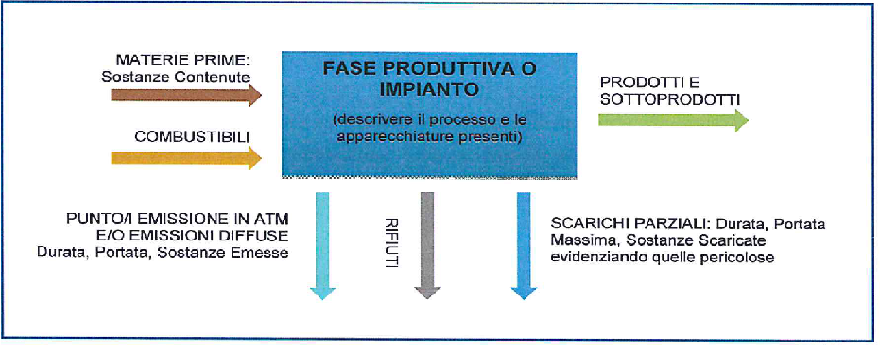 B.2. Diagramma di FlussoDettagliare per ciascuna delle fasi le modalità di funzionamento degli impianti deputati allo svolgimento della fase stessa, descrivendo:come le materie prime, in ingresso ed in uscita, vengono movimentate, miscelate, utilizzate, trasformate, con quale efficienza e quante sono le macchine presenti;la durata della fase ed i tempi necessari per raggiungere il regime di funzionamento e per l’interruzione di esercizio dell’impianto, periodicità di funzionamento;le condizioni di esercizio: potenzialità e parametri operativi (pressione, temperatura;  continuo, discontinuo; etc…);i sistemi di regolazione e controllo;la tipologia di sostanze inquinanti che possono generarsi dalla fase, caratterizzandoli quantitativamente e qualitativamente;proposta di un fattore di emissione o di un livello emissivo per ciascun inquinante individuato al punto precedente;Riportare i riferimenti alle varie Sezioni.B.3. Ciclo ProduttivoB.4. Produzione dell’impiantoTipo di prodotto: considerare esclusivamente il prodotto finito.Potenzialità massima di produzione: è la capacità produttiva relazionabile al massimo inquinamento potenziale dell’impianto. Nel caso in cui l'attività sia caratterizzata da discontinuità nella produzione o nei processi, da sequenzialità dei processi, da più linee produttive di diversa capacità non utilizzate continuativamente in contemporaneità e da pluralità di prodotti, si assuma quanto segue:che gli impianti vengano eserciti continuativamente per 24 ore al giorno. In tal caso la capacità produttiva sarà calcolata moltiplicando la potenzialità di progetto oraria per 24 ore. Tale definizione generale non si applica nei casi in cui gli impianti non possano per limiti tecnologici essere condotti in tal modo, o nei casi in cui sia definito un limite legale alla capacità potenziale dell'impianto e in tal caso deve essere dimostrato che l'impianto non supera mai i limiti fissati.per il carattere di discontinuità dei processi si considera il ciclo cui corrisponde la maggiore produzione su base giornaliera, tenuto conto congiuntamente della produzione per ciclo e del tempo per ciclo;per la pluralità di linee si considera la contemporaneità di utilizzo di tutte le linee e le apparecchiature installate, posto che non sussistano vincoli tecnologici che impediscano la conduzione dell'impianto in tal modo.Per le attività autorizzate esclusivamente alla gestione dei rifiuti, vanno compilate anche le schede integrative INT.1, INT.2, INT.3, INT.4B.5 Applicazione delle Migliori Tecniche Disponibili- BAT e BAT –AelDeve essere svolto un confronto tra le tecniche adottate o proposte con le migliori tecniche disponibili descritte dalle Conclusioni sulle BAT o nel Bref.Le Conclusioni sulle BAT (Best Available Techniques) adottate dalla Commissione europea sono i documenti che contengono le conclusioni sulle migliori tecniche disponibili, la loro descrizione, le informazioni per valutarne l’applicabilità, i livelli di consumo, di emissione e il monitoraggio associato alle BAT e le pertinenti misure di bonifica del sito. Tali documenti sono soggetti a periodiche revisioni legate anche all’evoluzione tecnica. Nel caso non siano disponibili le Conclusioni sulle BAT per le attività svolte presso l’installazione, occorre fare riferimento ai documenti Brefs (BAT reference documents) già pubblicati dalla Commissione europea.Alcuni Brefs sono trasversali, applicabili cioè a diversi tipi di installazione; sono i cosiddetti Horizontal Brefs. Il gestore dovrà confrontare pertanto la propria installazione anche con gli Horizontal Brefs applicaabili.Con il termine BAT-Ael ci si riferisce ai livelli di emissione associati alle migliori tecniche disponibili, definiti in condizioni di normale esercizio ed espressi come media in un determinato arco di tempo e nell’ambito di condizioni di riferimento specifiche.  Con il termine BAT-Aelp  ci si riferisce ai livelli di rendimento (performance) associati alle BAT, indicati nei documenti Bref e nelle Conclusioni sulle BATSEZIONE C: MATERIE PRIME E PRODOTTI Riportare nella tabella i dati relativi alle materie prime e ausiliarie utilizzate nel ciclo produttivo ed alle materie prodotte dal ciclo produttivo.C.1- Materie in ingressoC.2- Prodotti e sottoprodottiC.3 Presenza di sostanze di cui all’All.1 del D. Lgs. 105/15La tabella va compilata anche se i quantitativi sono inferiori alle soglie di cui al D.Lgs. 105/15Per gli stabilimenti di soglia superiore (RIR) o inferiore inserire la data dell’ultima visita ispettiva ai sensi dell’art. 27 del D. Lgs. .105/15_____C.4  Sostanze e miscele pericolose detenute in stabilimento C.5. Serbatoi di stoccaggio delle sostanze pericolose detenute in stabilimento	SEZIONE D CICLO DELLE ACQUED.1 ApprovvigionamentiNote tabella D1.1:Quadro generale delle autorizzazioni all’approvvigionamento idrico: descrivere i contenuti essenziali di ogni autorizzazione (ad es. portate), eventuali richieste in itinere, presenza di pozzi per l’emungimento dismessiNote tabella D.1.2:Indicare il numero totale degli approvvigionamenti, specificando la fonte di provenienza (Es. Acquedotto, Pozzo, ecc.)D.2 ScarichiD.4 Sistemi di trattamento e controllo delle acque reflue Compilare una tabella per ciascun impianto di trattamento presente nel sito con la specifica dei dati tecnici e la descrizione.D.5 Bilancio IdricoD.6 Presenza di Sostanze Pericolose di cui alla Tabella 3/A e della Tabella 5 dell’allegato V alla parte III del D. Lgs. 152/06SEZIONE E EMISSIONI IN ATMOSFERAE.1 Autorizzazioni alle emissioniE.2 Emissioni di cui all’Art. 272 comma 1 e comma 2 del D. Lgs. 152/06 E.3 Emissioni diffuseEmissioni tecnicamente non convogliabili; descrivere la loro localizzazione, il tipo, i sistemi di contenimento/abbattimento.E.5 Emissioni di COV art. 275 D.Lgs. 152/06 E.6 Sistema di monitoraggio SEZIONE G GESTIONE DEI RIFIUTIPer le attività autorizzate alla gestione dei rifiuti compilare le schede integrative INT.1 –INT.2-INT.3-INT.4Sezione G.1. Procedure di gestioneSEZIONE H ENERGIAI dati sui quantitativi di combustibile e di energia devono essere quelli registrati nell’anno di riferimento.H.1 Energia prodotta e/o recuperataH.2 Energia acquistataH.3 Consumo di energiaH.4. Bilancio energetico di sintesiIl bilancio è dato dalla somma algebrica delle energie in ingresso (positive) con le energie in uscita (negative). Un saldo positivo indicherà un eccesso di disponibilità di energia rispetto ai consumi, un saldo negativo indicherà un eccesso di consumi rispetto all’energia in ingresso. Valori del bilancio diversi da zero dovranno essere adeguatamente motivati.Sono da considerare in ingresso al sistema i flussi di energia autoprodotta (es. caldaia a metano) nonché quelli acquisiti dall’esterno (es. energia elettrica); sono flussi in uscita i consumi e le cessioni di energia all’esterno del sito (es. cessione di energia termica e/o elettrica)H.5. Stima delle emissioni di Anidride CarbonicaSEZIONE I VALUTAZIONE E RIDUZIONE INTEGRATA DELL’INQUINAMENTOI.1. Dati caratteristici dell’impianto (Devono essere considerati i consumi dell’anno di riferimento rispetto alla produzione dell’anno di riferimento)I.2. Interventi propostiSEZIONE L PIANO DI MONITORAGGIO E CONTROLLOCiascun gestore di un impianto IPPC, a seconda della propria attività industriale, dovrà completare il piano di monitoraggio e controllo con tutte le informazioni aggiuntive necessarie, anche in riferimento a quanto indicato/richiesto dalle norme di settore specifiche.L.1. Emissioni in atmosferaL.2. Emissioni in acquaL.3 RumoreLa misurazione del rumore deve essere effettuata presso recettori esterni. In aggiunta, se necessario, potrebbero essere monitorate sorgenti particolarmente rilevanti, purché tali misurazioni siano correlabili all’emissione esterna.M.4. RifiutiL.5 Monitoraggio acque sotterraneeDescrivere il monitoraggio effettuato sulle acque di falda e la frequenza dei controlliL.6 Manutenzione e calibrazioneL.7 Condizioni differenti dal normale esercizioSezione M: Emissioni, scarichi, rifiuti dopo modifica o riesame ai sensi del art. 29 octies e art. 29 nonies del D.Lgs.152/06Sezione N: Informazioni sullo stato di qualità suolo e acque sotterraneeLa relazione di riferimento con le informazioni sullo stato di qualità del suolo e delle acque sotterranee deve essere presentata ai sensi dell’art. 29-sexies c. 9-quinquies, quando l’attività comporta l’utilizzo, la produzione o lo scarico di sostanze pericolose, tenuto conto della possibilità di contaminazione del suolo e delle acque sotterranee nel sito dell’installazione.Per la verifica preliminare della sussistenza dell’obbligo di presentazione della relazione di riferimento deve essere eseguita la procedura riporta nell’allegato I del decreto del Ministro dell'ambiente e della tutela del territorio e del mare, prot. 272 del 13 novembre 2014.La verifica preliminare deve essere contestuale per tutta l’installazione e deve riguardare tutte le attività svolte e le sostanze pericolose presenti presso il sito.Qualora dall’esito della verifica preliminare sussista l’obbligo di presentazione della relazione di riferimento, la relazione deve essere redatta sulla base dei contenuti minimi descritti dall’art. 5 del decreto del Ministro dell'ambiente e della tutela del territorio e del mare, prot. 272/2014.Nel caso di variazioni che comportano l’introduzione di sostanze pericolose pertinenti o delle quantità di quelle presenti o, ancora, delle modalità di gestione delle stesse, occorre aggiornare la relazione di riferimento o presentare una nuova verifica preliminare sulla non necessità di presentare la relazione.Denominazione ImpiantoDenominazione ImpiantoDenominazione ImpiantoDenominazione ImpiantoDenominazione ImpiantoDenominazione ImpiantoAttività SvoltaAttività SvoltaAttività SvoltaAttività SvoltaAttività SvoltaAttività SvoltaCodice fiscale aziendaCodice fiscale aziendaCodice fiscale aziendaCodice fiscale aziendaCodice fiscale aziendaCodice fiscale aziendaCategoria (allegato VIII parte II del D. Lgs. 152/06)Categoria (allegato VIII parte II del D. Lgs. 152/06)Categoria (allegato VIII parte II del D. Lgs. 152/06)Categoria (allegato VIII parte II del D. Lgs. 152/06)Categoria (allegato VIII parte II del D. Lgs. 152/06)Categoria (allegato VIII parte II del D. Lgs. 152/06)A.1.1 Localizzazione A.1.1 Localizzazione A.1.1 Localizzazione A.1.1 Localizzazione A.1.1 Localizzazione A.1.1 Localizzazione A.1.1 Localizzazione A.1.1 Localizzazione A.1.1 Localizzazione A.1.1 Localizzazione A.1.1 Localizzazione A.1.1 Localizzazione A.1.1 Localizzazione A.1.1 Localizzazione A.1.1 Localizzazione A.1.1 Localizzazione ProvinciaComuneComuneComuneComuneIndirizzoCAPCAPCAPCAPSede LegaleIndirizzo sede legaleIndirizzo sede legaleIndirizzo sede legaleIndirizzo sede legaleRecapiti telefoniciFaxFaxFaxFaxE-mailPecPecPecPecA.1.2 Gestore (Qualsiasi persona fisica o giuridica che detiene o gestisce l’impianto)A.1.2 Gestore (Qualsiasi persona fisica o giuridica che detiene o gestisce l’impianto)A.1.2 Gestore (Qualsiasi persona fisica o giuridica che detiene o gestisce l’impianto)A.1.2 Gestore (Qualsiasi persona fisica o giuridica che detiene o gestisce l’impianto)A.1.2 Gestore (Qualsiasi persona fisica o giuridica che detiene o gestisce l’impianto)A.1.2 Gestore (Qualsiasi persona fisica o giuridica che detiene o gestisce l’impianto)A.1.2 Gestore (Qualsiasi persona fisica o giuridica che detiene o gestisce l’impianto)A.1.2 Gestore (Qualsiasi persona fisica o giuridica che detiene o gestisce l’impianto)A.1.2 Gestore (Qualsiasi persona fisica o giuridica che detiene o gestisce l’impianto)A.1.2 Gestore (Qualsiasi persona fisica o giuridica che detiene o gestisce l’impianto)A.1.2 Gestore (Qualsiasi persona fisica o giuridica che detiene o gestisce l’impianto)A.1.2 Gestore (Qualsiasi persona fisica o giuridica che detiene o gestisce l’impianto)A.1.2 Gestore (Qualsiasi persona fisica o giuridica che detiene o gestisce l’impianto)A.1.2 Gestore (Qualsiasi persona fisica o giuridica che detiene o gestisce l’impianto)A.1.2 Gestore (Qualsiasi persona fisica o giuridica che detiene o gestisce l’impianto)A.1.2 Gestore (Qualsiasi persona fisica o giuridica che detiene o gestisce l’impianto)NomeCognomeCognomeCognomeCognomeCodice FiscaleTelefonoFaxFaxFaxFaxE-mailPecPecPecPecA.1.3 Legale rappresentanteA.1.3 Legale rappresentanteA.1.3 Legale rappresentanteA.1.3 Legale rappresentanteA.1.3 Legale rappresentanteA.1.3 Legale rappresentanteA.1.3 Legale rappresentanteA.1.3 Legale rappresentanteA.1.3 Legale rappresentanteA.1.3 Legale rappresentanteA.1.3 Legale rappresentanteA.1.3 Legale rappresentanteA.1.3 Legale rappresentanteA.1.3 Legale rappresentanteA.1.3 Legale rappresentanteA.1.3 Legale rappresentanteNomeCognomeCognomeCognomeCognomeCodice fiscaleCodice fiscaleTelefonoFaxFaxFaxFaxE-mailPecPecPecPecA.1.4 Referente IPPCA.1.4 Referente IPPCA.1.4 Referente IPPCA.1.4 Referente IPPCA.1.4 Referente IPPCA.1.4 Referente IPPCA.1.4 Referente IPPCA.1.4 Referente IPPCA.1.4 Referente IPPCA.1.4 Referente IPPCA.1.4 Referente IPPCA.1.4 Referente IPPCA.1.4 Referente IPPCA.1.4 Referente IPPCA.1.4 Referente IPPCA.1.4 Referente IPPCNomeCognomeCognomeCognomeCognomeTelefonoFaxFaxFaxFaxE-mailPecPecPecPecA.1.5 Altre InformazioniA.1.5 Altre InformazioniA.1.5 Altre InformazioniA.1.5 Altre InformazioniA.1.5 Altre InformazioniA.1.5 Altre InformazioniA.1.5 Altre InformazioniA.1.5 Altre InformazioniA.1.5 Altre InformazioniA.1.5 Altre InformazioniA.1.5 Altre InformazioniA.1.5 Altre InformazioniA.1.5 Altre InformazioniA.1.5 Altre InformazioniA.1.5 Altre InformazioniA.1.5 Altre InformazioniIscrizione alla C.C.I.A.A. di Iscrizione alla C.C.I.A.A. di Iscrizione alla C.C.I.A.A. di Iscrizione alla C.C.I.A.A. di Iscrizione alla C.C.I.A.A. di n.n.Classificazione industria insalubreClassificazione industria insalubreClassificazione industria insalubreClassificazione industria insalubreClassificazione industria insalubreClassificazione industria insalubreClassificazione industria insalubreClassificazione industria insalubreClassificazione industria insalubreClassificazione industria insalubreIl complesso IPPC è ubicato in un’area industriale gestita dall’ARAP?       SI                       NO       Il complesso IPPC è ubicato in un’area industriale gestita dall’ARAP?       SI                       NO       Il complesso IPPC è ubicato in un’area industriale gestita dall’ARAP?       SI                       NO       Il complesso IPPC è ubicato in un’area industriale gestita dall’ARAP?       SI                       NO       Il complesso IPPC è ubicato in un’area industriale gestita dall’ARAP?       SI                       NO       Il complesso IPPC è ubicato in un’area industriale gestita dall’ARAP?       SI                       NO       Il complesso IPPC è ubicato in un’area industriale gestita dall’ARAP?       SI                       NO       Il complesso IPPC è ubicato in un’area industriale gestita dall’ARAP?       SI                       NO       Il complesso IPPC è ubicato in un’area industriale gestita dall’ARAP?       SI                       NO       Il complesso IPPC è ubicato in un’area industriale gestita dall’ARAP?       SI                       NO       Il complesso IPPC è ubicato in un’area industriale gestita dall’ARAP?       SI                       NO       Il complesso IPPC è ubicato in un’area industriale gestita dall’ARAP?       SI                       NO       Il complesso IPPC è ubicato in un’area industriale gestita dall’ARAP?       SI                       NO       Il complesso IPPC è ubicato in un’area industriale gestita dall’ARAP?       SI                       NO       Il complesso IPPC è ubicato in un’area industriale gestita dall’ARAP?       SI                       NO       Il complesso IPPC è ubicato in un’area industriale gestita dall’ARAP?       SI                       NO       A.1.6 Dati installazioneA.1.6 Dati installazioneA.1.6 Dati installazioneA.1.6 Dati installazioneA.1.6 Dati installazioneA.1.6 Dati installazioneA.1.6 Dati installazioneA.1.6 Dati installazioneA.1.6 Dati installazioneA.1.6 Dati installazioneA.1.6 Dati installazioneA.1.6 Dati installazioneA.1.6 Dati installazioneA.1.6 Dati installazioneA.1.6 Dati installazioneA.1.6 Dati installazioneN. totale dipendentiN. totale dipendentiN. totale dipendentiAnno di riferimentoAnno di riferimentoAnno di riferimentoAnno inizio attivitàAnno inizio attivitàAnno inizio attivitàAnno ultimo ampliamentoAnno di riferimento: Indicare l’anno a cui si riferiscono tutti i dati. L’anno scelto deve essere lo stesso per materie prime, rifiuti, certificati di analisi, approvvigionamento idrico, scarichi idrici, emissioni in atmosfera.Anno ultimo ampliamento: indicare l’anno in cui sono intervenute le ultime variazioni di capacità, di tipologia produttiva, impiantistiche, ecc …Anno di riferimento: Indicare l’anno a cui si riferiscono tutti i dati. L’anno scelto deve essere lo stesso per materie prime, rifiuti, certificati di analisi, approvvigionamento idrico, scarichi idrici, emissioni in atmosfera.Anno ultimo ampliamento: indicare l’anno in cui sono intervenute le ultime variazioni di capacità, di tipologia produttiva, impiantistiche, ecc …Anno di riferimento: Indicare l’anno a cui si riferiscono tutti i dati. L’anno scelto deve essere lo stesso per materie prime, rifiuti, certificati di analisi, approvvigionamento idrico, scarichi idrici, emissioni in atmosfera.Anno ultimo ampliamento: indicare l’anno in cui sono intervenute le ultime variazioni di capacità, di tipologia produttiva, impiantistiche, ecc …Anno di riferimento: Indicare l’anno a cui si riferiscono tutti i dati. L’anno scelto deve essere lo stesso per materie prime, rifiuti, certificati di analisi, approvvigionamento idrico, scarichi idrici, emissioni in atmosfera.Anno ultimo ampliamento: indicare l’anno in cui sono intervenute le ultime variazioni di capacità, di tipologia produttiva, impiantistiche, ecc …Anno di riferimento: Indicare l’anno a cui si riferiscono tutti i dati. L’anno scelto deve essere lo stesso per materie prime, rifiuti, certificati di analisi, approvvigionamento idrico, scarichi idrici, emissioni in atmosfera.Anno ultimo ampliamento: indicare l’anno in cui sono intervenute le ultime variazioni di capacità, di tipologia produttiva, impiantistiche, ecc …Anno di riferimento: Indicare l’anno a cui si riferiscono tutti i dati. L’anno scelto deve essere lo stesso per materie prime, rifiuti, certificati di analisi, approvvigionamento idrico, scarichi idrici, emissioni in atmosfera.Anno ultimo ampliamento: indicare l’anno in cui sono intervenute le ultime variazioni di capacità, di tipologia produttiva, impiantistiche, ecc …Anno di riferimento: Indicare l’anno a cui si riferiscono tutti i dati. L’anno scelto deve essere lo stesso per materie prime, rifiuti, certificati di analisi, approvvigionamento idrico, scarichi idrici, emissioni in atmosfera.Anno ultimo ampliamento: indicare l’anno in cui sono intervenute le ultime variazioni di capacità, di tipologia produttiva, impiantistiche, ecc …Anno di riferimento: Indicare l’anno a cui si riferiscono tutti i dati. L’anno scelto deve essere lo stesso per materie prime, rifiuti, certificati di analisi, approvvigionamento idrico, scarichi idrici, emissioni in atmosfera.Anno ultimo ampliamento: indicare l’anno in cui sono intervenute le ultime variazioni di capacità, di tipologia produttiva, impiantistiche, ecc …Anno di riferimento: Indicare l’anno a cui si riferiscono tutti i dati. L’anno scelto deve essere lo stesso per materie prime, rifiuti, certificati di analisi, approvvigionamento idrico, scarichi idrici, emissioni in atmosfera.Anno ultimo ampliamento: indicare l’anno in cui sono intervenute le ultime variazioni di capacità, di tipologia produttiva, impiantistiche, ecc …Anno di riferimento: Indicare l’anno a cui si riferiscono tutti i dati. L’anno scelto deve essere lo stesso per materie prime, rifiuti, certificati di analisi, approvvigionamento idrico, scarichi idrici, emissioni in atmosfera.Anno ultimo ampliamento: indicare l’anno in cui sono intervenute le ultime variazioni di capacità, di tipologia produttiva, impiantistiche, ecc …Anno di riferimento: Indicare l’anno a cui si riferiscono tutti i dati. L’anno scelto deve essere lo stesso per materie prime, rifiuti, certificati di analisi, approvvigionamento idrico, scarichi idrici, emissioni in atmosfera.Anno ultimo ampliamento: indicare l’anno in cui sono intervenute le ultime variazioni di capacità, di tipologia produttiva, impiantistiche, ecc …Anno di riferimento: Indicare l’anno a cui si riferiscono tutti i dati. L’anno scelto deve essere lo stesso per materie prime, rifiuti, certificati di analisi, approvvigionamento idrico, scarichi idrici, emissioni in atmosfera.Anno ultimo ampliamento: indicare l’anno in cui sono intervenute le ultime variazioni di capacità, di tipologia produttiva, impiantistiche, ecc …Anno di riferimento: Indicare l’anno a cui si riferiscono tutti i dati. L’anno scelto deve essere lo stesso per materie prime, rifiuti, certificati di analisi, approvvigionamento idrico, scarichi idrici, emissioni in atmosfera.Anno ultimo ampliamento: indicare l’anno in cui sono intervenute le ultime variazioni di capacità, di tipologia produttiva, impiantistiche, ecc …Anno di riferimento: Indicare l’anno a cui si riferiscono tutti i dati. L’anno scelto deve essere lo stesso per materie prime, rifiuti, certificati di analisi, approvvigionamento idrico, scarichi idrici, emissioni in atmosfera.Anno ultimo ampliamento: indicare l’anno in cui sono intervenute le ultime variazioni di capacità, di tipologia produttiva, impiantistiche, ecc …Anno di riferimento: Indicare l’anno a cui si riferiscono tutti i dati. L’anno scelto deve essere lo stesso per materie prime, rifiuti, certificati di analisi, approvvigionamento idrico, scarichi idrici, emissioni in atmosfera.Anno ultimo ampliamento: indicare l’anno in cui sono intervenute le ultime variazioni di capacità, di tipologia produttiva, impiantistiche, ecc …Anno di riferimento: Indicare l’anno a cui si riferiscono tutti i dati. L’anno scelto deve essere lo stesso per materie prime, rifiuti, certificati di analisi, approvvigionamento idrico, scarichi idrici, emissioni in atmosfera.Anno ultimo ampliamento: indicare l’anno in cui sono intervenute le ultime variazioni di capacità, di tipologia produttiva, impiantistiche, ecc …Categoria Categoria Piccola ImpresaPiccola ImpresaPiccola ImpresaPiccola ImpresaPiccola ImpresaPiccola ImpresaSulla base delle definizioni di cui alla Raccomandazione della Commissione Europea 2003/361/CE del 06/05/2003Sulla base delle definizioni di cui alla Raccomandazione della Commissione Europea 2003/361/CE del 06/05/2003Sulla base delle definizioni di cui alla Raccomandazione della Commissione Europea 2003/361/CE del 06/05/2003Sulla base delle definizioni di cui alla Raccomandazione della Commissione Europea 2003/361/CE del 06/05/2003Sulla base delle definizioni di cui alla Raccomandazione della Commissione Europea 2003/361/CE del 06/05/2003Sulla base delle definizioni di cui alla Raccomandazione della Commissione Europea 2003/361/CE del 06/05/2003Sulla base delle definizioni di cui alla Raccomandazione della Commissione Europea 2003/361/CE del 06/05/2003Sulla base delle definizioni di cui alla Raccomandazione della Commissione Europea 2003/361/CE del 06/05/2003Categoria Categoria Media ImpresaMedia ImpresaMedia ImpresaMedia ImpresaMedia ImpresaMedia ImpresaSulla base delle definizioni di cui alla Raccomandazione della Commissione Europea 2003/361/CE del 06/05/2003Sulla base delle definizioni di cui alla Raccomandazione della Commissione Europea 2003/361/CE del 06/05/2003Sulla base delle definizioni di cui alla Raccomandazione della Commissione Europea 2003/361/CE del 06/05/2003Sulla base delle definizioni di cui alla Raccomandazione della Commissione Europea 2003/361/CE del 06/05/2003Sulla base delle definizioni di cui alla Raccomandazione della Commissione Europea 2003/361/CE del 06/05/2003Sulla base delle definizioni di cui alla Raccomandazione della Commissione Europea 2003/361/CE del 06/05/2003Sulla base delle definizioni di cui alla Raccomandazione della Commissione Europea 2003/361/CE del 06/05/2003Sulla base delle definizioni di cui alla Raccomandazione della Commissione Europea 2003/361/CE del 06/05/2003Categoria Categoria Grande Impresa Grande Impresa Grande Impresa Grande Impresa Grande Impresa Grande Impresa Sulla base delle definizioni di cui alla Raccomandazione della Commissione Europea 2003/361/CE del 06/05/2003Sulla base delle definizioni di cui alla Raccomandazione della Commissione Europea 2003/361/CE del 06/05/2003Sulla base delle definizioni di cui alla Raccomandazione della Commissione Europea 2003/361/CE del 06/05/2003Sulla base delle definizioni di cui alla Raccomandazione della Commissione Europea 2003/361/CE del 06/05/2003Sulla base delle definizioni di cui alla Raccomandazione della Commissione Europea 2003/361/CE del 06/05/2003Sulla base delle definizioni di cui alla Raccomandazione della Commissione Europea 2003/361/CE del 06/05/2003Sulla base delle definizioni di cui alla Raccomandazione della Commissione Europea 2003/361/CE del 06/05/2003Sulla base delle definizioni di cui alla Raccomandazione della Commissione Europea 2003/361/CE del 06/05/2003A.2.1 Attività IPPCA.2.1 Attività IPPCA.2.1 Attività IPPCA.2.1 Attività IPPCA.2.1 Attività IPPCA.2.1 Attività IPPCN° Denominazione Categoria Attività IPPCCodice IPPCCodice NOSE-PCodice NACECodice ISTAT 1991A.2.2 Attività’ NON IPPCA.2.2 Attività’ NON IPPCN°Descrizione attività NON IPPCA.3.1 Dati catastaliA.3.1 Dati catastaliA.3.1 Dati catastaliA.3.1 Dati catastaliA.3.1 Dati catastaliA.3.1 Dati catastaliComuneNumero foglioParticellaMqCoordinate UTMCoordinate UTMComuneNumero foglioParticellaMqENA.3.2 Superficie del sitoA.3.2 Superficie del sitoA.3.2 Superficie del sitoA.3.2 Superficie del sitoSuperficie totale m2Superficie coperta m2Impermeabilizzata m2Superficie coperta m2Non impermeabilizzata m2A.3.3 Destinazione d’usoA.3.3 Destinazione d’usoDestinazione d’uso come del complesso come da PGRC vigenteIndicare i vincoli urbanistici e territoriali previsti dal PRG e dal Regolamento Edilizio rilevanti nell’area di localizzazione del complesso produttivo Destinazione d’uso delle aree collocate entro 500 m dall’installazione come del complesso come da PGRC vigenteIndicare gli elementi caratterizzanti l’area dell’impianto IPPC entro un raggio di 500 m , quali ad esempio: aree residenziali; aree per servizi sociali; aree destinate ad insediamenti artigianali, commerciali e industriali; impianti industriali esistenti; aree destinate a fini agricoli e silvo-pastorali; fasce e zone di rispetto (ed eventuali deroghe) di infrastrutture produttive, di pubbliche utilità  e di trasporto, di  fiumi, torrenti e canali; zone a vincolo idrogeologico e zone boscate; beni culturali ambientali da salvaguardare; aree di interesse storico e paesaggistico; classe di pericolosità geomorfologica; acque destinate al consumo umano; fasce fluviali; aree naturali pro-tette.A.3.4 Vincoli, Piani e Programmi specificiIndicare ulteriori vincoli rilevanti non previsti dal PRGC ad es. quelli derivanti dalla tutela delle acque destinate al consumo umano, delle fasce fluviali, delle aree naturali protette, usi civili, servitù militari, Siti di Interesse Comunitario, Zone di Protezione Speciale; indicare inoltre l'eventuale inserimento in specifici piani regionali, provinciali o di bacino o di risanamento ambientale con riferimento alle norme vigenti, alle finalità dei piani/programmi, ai provvedimenti in materia ambientale già adottati o in fase di adozione ed ai risultati eventualmente raggiunti.Indicare ulteriori vincoli non previsti dal PRGC A.4.1 Autorizzazioni ambientali vigentiA.4.1 Autorizzazioni ambientali vigentiA.4.1 Autorizzazioni ambientali vigentiA.4.1 Autorizzazioni ambientali vigentiA.4.1 Autorizzazioni ambientali vigentiSettore interessatoEnte competenteData ed estremi autorizzazioneData scadenzaNorme di riferimentoA.4.2 CertificazioniA.4.2 CertificazioniA.4.2 CertificazioniISO 14001n.delISO 9001n.delISO 50001n.delEMASn.delCertificazione energetican.delAltron.delA.4.3 D. Lgs. 105/2015 Attuazione della direttiva 2012/18/UE relativa al controllo del pericolo di incidenti rilevanti connessi con sostanze pericolose.A.4.3 D. Lgs. 105/2015 Attuazione della direttiva 2012/18/UE relativa al controllo del pericolo di incidenti rilevanti connessi con sostanze pericolose.A.4.3 D. Lgs. 105/2015 Attuazione della direttiva 2012/18/UE relativa al controllo del pericolo di incidenti rilevanti connessi con sostanze pericolose.L’azienda è sottoposta agli adempimenti previsti dal D. Lgs. 105/2015SI’NOSe SI’ compilare la tabella D.3Se SI’ compilare la tabella D.3Se SI’ compilare la tabella D.3A.4.4 Relazione di riferimento - D. Lgs. 152/06 art. 29 sexies comma 9 – quinquies  A.4.4 Relazione di riferimento - D. Lgs. 152/06 art. 29 sexies comma 9 – quinquies  A.4.4 Relazione di riferimento - D. Lgs. 152/06 art. 29 sexies comma 9 – quinquies  L’azienda è sottoposta all’obbligo della presentazione della relazione di riferimento?SI’NOSe SI’ compilare la Sezione NSe SI’ compilare la Sezione NSe SI’ compilare la Sezione NA.4.5 Procedimenti ambientaliA.4.5 Procedimenti ambientaliA.4.5 Procedimenti ambientaliA.4.5 Procedimenti ambientaliA.4.5 Procedimenti ambientaliA.4.5 Procedimenti ambientaliEstremi atto amministrativoEnte Competente  Data RilascioData ScadenzaNorme di riferimentoOggettoSe l’impianto è sottoposto a VIA/VA allegare le prescrizioni del giudizio e le modalità di attuazione delle prescrizioni con le relative tempistiche e monitoraggi previstiSe l’impianto è sottoposto a VIA/VA allegare le prescrizioni del giudizio e le modalità di attuazione delle prescrizioni con le relative tempistiche e monitoraggi previstiSe l’impianto è sottoposto a VIA/VA allegare le prescrizioni del giudizio e le modalità di attuazione delle prescrizioni con le relative tempistiche e monitoraggi previstiSe l’impianto è sottoposto a VIA/VA allegare le prescrizioni del giudizio e le modalità di attuazione delle prescrizioni con le relative tempistiche e monitoraggi previstiSe l’impianto è sottoposto a VIA/VA allegare le prescrizioni del giudizio e le modalità di attuazione delle prescrizioni con le relative tempistiche e monitoraggi previstiSe l’impianto è sottoposto a VIA/VA allegare le prescrizioni del giudizio e le modalità di attuazione delle prescrizioni con le relative tempistiche e monitoraggi previstiA.4.6 BonificheA.4.6 BonificheA.4.6 BonificheNel sito dove è ubicata l’installazione:Nel sito dove è ubicata l’installazione:Nel sito dove è ubicata l’installazione:Vi sono aree bonificate ai sensi del D. Lgs. 156/06 Parte IV Titolo V SINOÈ in corso una bonifica ai sensi  del D. Lgs 156/06 Parte IV Titolo VSINOSi sta per avviare una bonifica ai sensi del  D. Lgs 156/06 Parte IV Titolo VSINOAllegati alla SEZIONE AAllegati alla SEZIONE AEstratto topografico in scala 1:10.000 evidenziando l’area interessata dall’installazione. L’allegato deve essere timbrato e firmato da soggetto abilitato.A.1Stralcio PRG in scala 1:2.000 evidenziando l’area interessata dall’installazione. L’allegato deve essere timbrato e firmato da soggetto abilitato.A.2Stralcio mappa catastale l’area interessata dall’installazione. L’allegato deve essere timbrato e firmato da soggetto abilitato.A.3Relazione geologica ed idrogeologica del sito interessato dall’installazione, redatta, timbrata e firmata da un tecnico abilitato da redigere secondo le indicazioni delle Linee Guida dell’ARTA.A.4Nel caso ci sia stata una risposta affermativa in merito ai quesiti di cui alla tabella A.4.6, l’allegato deve includere indicazioni circa l’avvenuta approvazione del progetto di bonifica e dello stato di avanzamento (iter procedurale) dei lavori, compreso l’atto di avvio del procedimento. In caso di risposta negativa l’allegato deve comunque includere le analisi del terreno e delle acque di falda corredate da una relazione tecnica che attestino lo stato del sito.A.5Eventuali prescrizioni VIA/VAA.6Relazione inquadramento urbanistico e territorialeA.7Esiti procedura di screening ai sensi del DM272/14A.8Altro (specificare)Funzionamento impiantoFunzionamento impiantoFunzionamento impiantoFunzionamento impiantoFunzionamento impiantoFunzionamento impiantoFunzionamento impiantoFunzionamento impiantoFunzionamento impiantoFunzionamento impiantoFunzionamento impiantoFunzionamento impiantoFunzionamento impiantoFunzionamento impiantoFunzionamento impiantoFunzionamento impiantoPeriodicità dell’attività del complesso                          Continua                                           StagionalePeriodicità dell’attività del complesso                          Continua                                           StagionalePeriodicità dell’attività del complesso                          Continua                                           StagionalePeriodicità dell’attività del complesso                          Continua                                           StagionalePeriodicità dell’attività del complesso                          Continua                                           StagionalePeriodicità dell’attività del complesso                          Continua                                           StagionalePeriodicità dell’attività del complesso                          Continua                                           StagionalePeriodicità dell’attività del complesso                          Continua                                           StagionalePeriodicità dell’attività del complesso                          Continua                                           StagionalePeriodicità dell’attività del complesso                          Continua                                           StagionalePeriodicità dell’attività del complesso                          Continua                                           StagionalePeriodicità dell’attività del complesso                          Continua                                           StagionalePeriodicità dell’attività del complesso                          Continua                                           StagionalePeriodicità dell’attività del complesso                          Continua                                           StagionalePeriodicità dell’attività del complesso                          Continua                                           StagionalePeriodicità dell’attività del complesso                          Continua                                           StagionaleTurni di lavoroTurni di lavoroTurni di lavoroTurni di lavoroGenFebMarAprMagGiuLugAgoSetOttNovDicDalleAlleDalleAlleDalleAlleGG/meseGG/meseGG/meseGG/meseOre/meseOre/meseOre/meseOre/meseDati sulla produzioneDati sulla produzioneDati sulla produzioneDati sulla produzioneDati sulla produzioneAttivitàTipo di prodottoUnità di misuraPotenzialità massima di produzioneQuantità prodotta nell’anno di riferimentoB.5.1 Individuazione dei Documenti BREF Riportare i riferimenti dei documenti adottati dalla Commissione europea riferiti alle attività svolte presso l’installazioneNel caso siano disponibili, possono essere indicati, quale riferimento tecnico, anche le linee guida italiane pubblicate sulla gazzetta ufficialeB.5.1 Individuazione dei Documenti BREF Riportare i riferimenti dei documenti adottati dalla Commissione europea riferiti alle attività svolte presso l’installazioneNel caso siano disponibili, possono essere indicati, quale riferimento tecnico, anche le linee guida italiane pubblicate sulla gazzetta ufficialeB.5.1 Individuazione dei Documenti BREF Riportare i riferimenti dei documenti adottati dalla Commissione europea riferiti alle attività svolte presso l’installazioneNel caso siano disponibili, possono essere indicati, quale riferimento tecnico, anche le linee guida italiane pubblicate sulla gazzetta ufficialeB.5.1 Individuazione dei Documenti BREF Riportare i riferimenti dei documenti adottati dalla Commissione europea riferiti alle attività svolte presso l’installazioneNel caso siano disponibili, possono essere indicati, quale riferimento tecnico, anche le linee guida italiane pubblicate sulla gazzetta ufficialeB.5.1 Individuazione dei Documenti BREF Riportare i riferimenti dei documenti adottati dalla Commissione europea riferiti alle attività svolte presso l’installazioneNel caso siano disponibili, possono essere indicati, quale riferimento tecnico, anche le linee guida italiane pubblicate sulla gazzetta ufficialeB.5.1 Individuazione dei Documenti BREF Riportare i riferimenti dei documenti adottati dalla Commissione europea riferiti alle attività svolte presso l’installazioneNel caso siano disponibili, possono essere indicati, quale riferimento tecnico, anche le linee guida italiane pubblicate sulla gazzetta ufficialeB.5.1 Individuazione dei Documenti BREF Riportare i riferimenti dei documenti adottati dalla Commissione europea riferiti alle attività svolte presso l’installazioneNel caso siano disponibili, possono essere indicati, quale riferimento tecnico, anche le linee guida italiane pubblicate sulla gazzetta ufficialeB.5.1 Individuazione dei Documenti BREF Riportare i riferimenti dei documenti adottati dalla Commissione europea riferiti alle attività svolte presso l’installazioneNel caso siano disponibili, possono essere indicati, quale riferimento tecnico, anche le linee guida italiane pubblicate sulla gazzetta ufficialeB.5.1 Individuazione dei Documenti BREF Riportare i riferimenti dei documenti adottati dalla Commissione europea riferiti alle attività svolte presso l’installazioneNel caso siano disponibili, possono essere indicati, quale riferimento tecnico, anche le linee guida italiane pubblicate sulla gazzetta ufficialeB.5.1 Individuazione dei Documenti BREF Riportare i riferimenti dei documenti adottati dalla Commissione europea riferiti alle attività svolte presso l’installazioneNel caso siano disponibili, possono essere indicati, quale riferimento tecnico, anche le linee guida italiane pubblicate sulla gazzetta ufficialeCodice IPPCCodice IPPCCodice IPPCNome documentoNome documentoNome documentoNome documentoData di Pubblicazione e AdozioneData di Pubblicazione e AdozioneData di Pubblicazione e Adozione........B.5.2 Individuazione delle BAT e BAT- Ael applicabili all’attività IPPC Con riferimento ai documenti BRef individuati nella tabella 4.1, specificare le migliori tecniche applicabili per l’attività, segnalando se attualmente la tecnica è applicata o se ne è prevista l’applicazione. Se la tecnica non è adottata, riportare nelle note le motivazioni o la tecnica alternativaB.5.2 Individuazione delle BAT e BAT- Ael applicabili all’attività IPPC Con riferimento ai documenti BRef individuati nella tabella 4.1, specificare le migliori tecniche applicabili per l’attività, segnalando se attualmente la tecnica è applicata o se ne è prevista l’applicazione. Se la tecnica non è adottata, riportare nelle note le motivazioni o la tecnica alternativaB.5.2 Individuazione delle BAT e BAT- Ael applicabili all’attività IPPC Con riferimento ai documenti BRef individuati nella tabella 4.1, specificare le migliori tecniche applicabili per l’attività, segnalando se attualmente la tecnica è applicata o se ne è prevista l’applicazione. Se la tecnica non è adottata, riportare nelle note le motivazioni o la tecnica alternativaB.5.2 Individuazione delle BAT e BAT- Ael applicabili all’attività IPPC Con riferimento ai documenti BRef individuati nella tabella 4.1, specificare le migliori tecniche applicabili per l’attività, segnalando se attualmente la tecnica è applicata o se ne è prevista l’applicazione. Se la tecnica non è adottata, riportare nelle note le motivazioni o la tecnica alternativaB.5.2 Individuazione delle BAT e BAT- Ael applicabili all’attività IPPC Con riferimento ai documenti BRef individuati nella tabella 4.1, specificare le migliori tecniche applicabili per l’attività, segnalando se attualmente la tecnica è applicata o se ne è prevista l’applicazione. Se la tecnica non è adottata, riportare nelle note le motivazioni o la tecnica alternativaB.5.2 Individuazione delle BAT e BAT- Ael applicabili all’attività IPPC Con riferimento ai documenti BRef individuati nella tabella 4.1, specificare le migliori tecniche applicabili per l’attività, segnalando se attualmente la tecnica è applicata o se ne è prevista l’applicazione. Se la tecnica non è adottata, riportare nelle note le motivazioni o la tecnica alternativaB.5.2 Individuazione delle BAT e BAT- Ael applicabili all’attività IPPC Con riferimento ai documenti BRef individuati nella tabella 4.1, specificare le migliori tecniche applicabili per l’attività, segnalando se attualmente la tecnica è applicata o se ne è prevista l’applicazione. Se la tecnica non è adottata, riportare nelle note le motivazioni o la tecnica alternativaB.5.2 Individuazione delle BAT e BAT- Ael applicabili all’attività IPPC Con riferimento ai documenti BRef individuati nella tabella 4.1, specificare le migliori tecniche applicabili per l’attività, segnalando se attualmente la tecnica è applicata o se ne è prevista l’applicazione. Se la tecnica non è adottata, riportare nelle note le motivazioni o la tecnica alternativaB.5.2 Individuazione delle BAT e BAT- Ael applicabili all’attività IPPC Con riferimento ai documenti BRef individuati nella tabella 4.1, specificare le migliori tecniche applicabili per l’attività, segnalando se attualmente la tecnica è applicata o se ne è prevista l’applicazione. Se la tecnica non è adottata, riportare nelle note le motivazioni o la tecnica alternativaB.5.2 Individuazione delle BAT e BAT- Ael applicabili all’attività IPPC Con riferimento ai documenti BRef individuati nella tabella 4.1, specificare le migliori tecniche applicabili per l’attività, segnalando se attualmente la tecnica è applicata o se ne è prevista l’applicazione. Se la tecnica non è adottata, riportare nelle note le motivazioni o la tecnica alternativaProcedura gestionale, fase del processo produttivo o tipo di emissioneProcedura gestionale, fase del processo produttivo o tipo di emissioneDescrizione delle migliori tecniche applicabiliDescrizione delle migliori tecniche applicabiliMonitoraggio e sistemi di controllo associatiApplicata(SI’/NO/in parte)Data di applicazione (se prevista)Data di applicazione (se prevista)Note/OsservazioniNote/OsservazioniB.5.3 Eventuali principali alternative prese in esame dal gestoreAllegare copia dei documenti, diversi dalle BRef e dalle linee guida nazionali, eventualmente presi in esame per valutare le tecniche adottate e i risulti ottenutiB.5.3 Eventuali principali alternative prese in esame dal gestoreAllegare copia dei documenti, diversi dalle BRef e dalle linee guida nazionali, eventualmente presi in esame per valutare le tecniche adottate e i risulti ottenutiB.5.3 Eventuali principali alternative prese in esame dal gestoreAllegare copia dei documenti, diversi dalle BRef e dalle linee guida nazionali, eventualmente presi in esame per valutare le tecniche adottate e i risulti ottenutiB.5.3 Eventuali principali alternative prese in esame dal gestoreAllegare copia dei documenti, diversi dalle BRef e dalle linee guida nazionali, eventualmente presi in esame per valutare le tecniche adottate e i risulti ottenutiB.5.3 Eventuali principali alternative prese in esame dal gestoreAllegare copia dei documenti, diversi dalle BRef e dalle linee guida nazionali, eventualmente presi in esame per valutare le tecniche adottate e i risulti ottenutiTecnica alternativa proposta o adottataMiglioramenti attesi o ottenutiPossibili svantaggiData di prevista applicazione se previstaNote/osservazioniB.5.4 Migliori tecniche disponibili e norme di qualità ambientaleB.5.4 Migliori tecniche disponibili e norme di qualità ambientaleB.5.4 Migliori tecniche disponibili e norme di qualità ambientaleAi sensi dell’ART. 29-septies del D.Lgs. 152/06, vi sono strumenti di programmazione e pianificazione ambientale che prevedono l’adozione di misure più rigorose rispetto a quelle ottenibili con l’adozione delle migliori tecniche disponibili?SINOSe SI descrivere quali sono le misure adottateSe SI descrivere quali sono le misure adottateSe SI descrivere quali sono le misure adottateAllegati alla SEZIONE BAllegati alla SEZIONE BLayout dell’impianto in scala adeguata. L’allegato deve essere timbrato e firmato da soggetto abilitato.B1Schema di Flusso produttivoB2Relazione di descrizione delle varie fasi e attività svolte presso l’impiantoB3Copia documenti, diversi dalle Bref e dalle linee guida presi eventualmente in esame per tecniche alternative migliori dalle BATB4Relazione redatta secondo i criteri dell’allegato XI parte II D. Lgs. 152/06, in mancanza di conclusioni sulle BATB5Altro (specificare)La tabella è suddivisa in due parti, la prima relativa alle materie prime e ausiliari in ingresso al ciclo produttivo, la seconda parte relativa ai prodotti finali e agli eventuali prodotti intermedi ottenuti nel corso del ciclo produttivoPer la compilazione dei campi fare riferimento alle seguenti note:Descrizione: indicare la tipologia delle materie utilizzate, accorpando, ove possibile, prodotti con caratteristiche analoghe, in merito a utilizzo, stato fisico, pittogrammi di pericolo o comunque classificazione e indicazioni di pericolo (es. indicare “prodotti vernicianti a base solvente” laddove si utilizzino diverse vernici che differiscono essenzialmente per il colore). Evitare, se possibile, i nomi commerciali.Impianto/fase di utilizzo: indicare i riferimenti allo schema di ciclo produttivo presentato, oppure il nome o la descrizione dell’impianto o della faseArea di stoccaggio: con riferimento alla planimetria dell’impianto, riportare la sigla di identificazione dell’area dove le materie sono stoccateModalità di stoccaggio: indicare il tipo di contenitore (serbatoi, recipienti mobili, stoccaggio materiale sfuso), se lo stoccaggio è al coperto o allo scopertoFrasi di rischio: riportare l’indicazione di pericolo o la frase di rischio della sostanza/miscela (cfr. punto 16 scheda di sicurezza)Composizione: riportare i dati indicati al punto 3 delle schede di sicurezza, qualora specificatiTenore di COV: compilare il campo solo per i prodotti contenenti COV, indicando il dato ottenuto mediante analisi interna ovvero dedotto dalle indicazioni riportate nelle schede tecniche e/o nelle schede di sicurezzaNel caso di riesame o modifica, riportare solo le materie prime e ausiliarie per le quali è necessario aggiornare la documentazione già presentata.N°Tipo di materia primaImpianto / Fase utilizzoArea di stoccaggioModalità di stoccaggioStato fisicoClassificazioneCodici H/Frasi di rischioComposizioneTenore di COVModalità distoccaggioModalità distoccaggioN°Tipo di materia primaImpianto / Fase utilizzoArea di stoccaggioModalità di stoccaggioStato fisicoClassificazioneCodici H/Frasi di rischioComposizioneTenore di COVquantitàu.m.N°Tipo di materia primaImpianto / Fase utilizzoArea di stoccaggioModalità distoccaggioStato fisicoClassificazioneCodici H/Frasi di rischioComposizioneTenore di COVModalità distoccaggioModalità distoccaggioN°Tipo di materia primaImpianto / Fase utilizzoArea di stoccaggioModalità distoccaggioStato fisicoClassificazioneCodici H/Frasi di rischioComposizioneTenore di COVquantitàu.m.Sostanza/preparato (allegato 1/parte 1)Sostanza/preparato (allegato 1/parte 2)Quantità max presente in aziendau.m.Sostanza/preparato (allegato 1/parte 1)Sostanza/preparato (allegato 1/parte 2)Quantità max presente in aziendau.m.La presente scheda ha la funzione di fornire il quadro informativo completo delle sostanze e miscele pericolose in base al regolamento CLP (regolamento (CE) n.1272/2008 relativo alla classificazione, all’etichettatura e all’imballaggio delle sostanze e delle miscele) presenti nel complesso produttivo e dei relativi rischi, fatti salvi gli obblighi previsti dalla specifica normativa in materiaElencare tutte le sostanze o miscele pericolose in base al regolamento CLP presenti in stabilimento; evitare nomi commerciali o in alternativa allegare la scheda di sicurezza della sostanza indicata col nome commerciale. Per quanto riguarda i rifiuti si applica la nota 5 dell’Allegato 1 al d.lgs.105/2015.Nella prima tabella devono essere riportate le sostanze pure, nella seconda tabella devono essere riportate le miscele di sostanze.Classificazione mediante i codici H: fare riferimento al Regolamento CLP. Non saranno accettate schede compilate con riferimento a classificazioni previgenti.Categoria Seveso: ove la sostanza o miscela rientri nel campo di applicazione della normativa Seveso, fare riferimento all’Allegato 1 al d.lgs. n.105/2015, Parti 1 e 2SostanzeN° Registrazione sostanza (regolamento REA CH)Classificazione CLP e indicazioni di pericolo (codici H)Quantità massima presente in azienda (t)Modalità di stoccaggio (serbatoi, fusti etc.)MisceleComposizioneClassificazione CLP e indicazioni di pericolo (codici H)Quantità massima presente in azienda (t)Modalità di stoccaggio (serbatoi, fusti etc.)Elencare i serbatoi di stoccaggio di capacità superiore a 10 m3 contenenti sostanze o miscele pericolose elencate nella tabella M.1 (raggruppare i serbatoi con caratteristiche simili)In caso di rinnovo, se le informazioni riportate nella precedente istanza di autorizzazione risultano invariate e complete, la tabella non deve essere compilata.Per i campi fare riferimento alle seguenti indicazioni:Sigla: corrispondente alla planimetriaSostanza: in caso di soluzioni, indicare la concentrazione della sostanza pericolosaBlocco/allarme di troppo pieno: specificare la tipologia (allarme in campo/a quadro, blocco su pompa/valvola, ecc.)Sfiato: se lo sfiato è dotato di valvola di sfiato di sicurezza (PSV) indicare la pressione di taraturaElencare i serbatoi di stoccaggio di capacità superiore a 10 m3 contenenti sostanze o miscele pericolose elencate nella tabella M.1 (raggruppare i serbatoi con caratteristiche simili)In caso di rinnovo, se le informazioni riportate nella precedente istanza di autorizzazione risultano invariate e complete, la tabella non deve essere compilata.Per i campi fare riferimento alle seguenti indicazioni:Sigla: corrispondente alla planimetriaSostanza: in caso di soluzioni, indicare la concentrazione della sostanza pericolosaBlocco/allarme di troppo pieno: specificare la tipologia (allarme in campo/a quadro, blocco su pompa/valvola, ecc.)Sfiato: se lo sfiato è dotato di valvola di sfiato di sicurezza (PSV) indicare la pressione di taraturaElencare i serbatoi di stoccaggio di capacità superiore a 10 m3 contenenti sostanze o miscele pericolose elencate nella tabella M.1 (raggruppare i serbatoi con caratteristiche simili)In caso di rinnovo, se le informazioni riportate nella precedente istanza di autorizzazione risultano invariate e complete, la tabella non deve essere compilata.Per i campi fare riferimento alle seguenti indicazioni:Sigla: corrispondente alla planimetriaSostanza: in caso di soluzioni, indicare la concentrazione della sostanza pericolosaBlocco/allarme di troppo pieno: specificare la tipologia (allarme in campo/a quadro, blocco su pompa/valvola, ecc.)Sfiato: se lo sfiato è dotato di valvola di sfiato di sicurezza (PSV) indicare la pressione di taraturaElencare i serbatoi di stoccaggio di capacità superiore a 10 m3 contenenti sostanze o miscele pericolose elencate nella tabella M.1 (raggruppare i serbatoi con caratteristiche simili)In caso di rinnovo, se le informazioni riportate nella precedente istanza di autorizzazione risultano invariate e complete, la tabella non deve essere compilata.Per i campi fare riferimento alle seguenti indicazioni:Sigla: corrispondente alla planimetriaSostanza: in caso di soluzioni, indicare la concentrazione della sostanza pericolosaBlocco/allarme di troppo pieno: specificare la tipologia (allarme in campo/a quadro, blocco su pompa/valvola, ecc.)Sfiato: se lo sfiato è dotato di valvola di sfiato di sicurezza (PSV) indicare la pressione di taraturaElencare i serbatoi di stoccaggio di capacità superiore a 10 m3 contenenti sostanze o miscele pericolose elencate nella tabella M.1 (raggruppare i serbatoi con caratteristiche simili)In caso di rinnovo, se le informazioni riportate nella precedente istanza di autorizzazione risultano invariate e complete, la tabella non deve essere compilata.Per i campi fare riferimento alle seguenti indicazioni:Sigla: corrispondente alla planimetriaSostanza: in caso di soluzioni, indicare la concentrazione della sostanza pericolosaBlocco/allarme di troppo pieno: specificare la tipologia (allarme in campo/a quadro, blocco su pompa/valvola, ecc.)Sfiato: se lo sfiato è dotato di valvola di sfiato di sicurezza (PSV) indicare la pressione di taraturaSigla serbatoioSigla serbatoioTipo (fuori terra, interrato)Tipo (fuori terra, interrato)SostanzaSostanzaVolume (m3)Volume (m3)Tetto (fisso, flottante)Tetto (fisso, flottante)Capacità bacino di contenimento (m3)Capacità bacino di contenimento (m3)Impermeabilizzazione bacino di contenimento (materiale)Impermeabilizzazione bacino di contenimento (materiale)Blocco allarme di troppo pienoBlocco allarme di troppo pienoSfiato (libero, collettato)Sfiato (libero, collettato)Impianto di abbattimento dedicatoImpianto di abbattimento dedicatoMisure di protezione da atmosfere infiammabiliMisure di protezione da atmosfere infiammabiliPresenza di doppio fondoPresenza di doppio fondoColore del serbatoioColore del serbatoioMisure di prevenzione corrosioneMisure di prevenzione corrosioneEventuali sistemi antincendio dedicatiEventuali sistemi antincendio dedicatiAltre misure di protezione applicate o ritenute utiliAltre misure di protezione applicate o ritenute utiliTipologia area di carico e scarico (cordolatura, impermeabilizzazione, etc)Tipologia area di carico e scarico (cordolatura, impermeabilizzazione, etc)Allegati alla Sezione CAllegati alla Sezione CCopia delle schede di sicurezza di tutte le materie prime utilizzate nel sito C1Planimetria area di stoccaggio materie prime in scala idonea timbrata e firmata da tecnico abilitato.C2Relazione sulle modalità tecniche e gestionali con cui si tengono sotto controlli i quantitativiC3Eventuali prescrizioni CTRC4Altro (specificare)D.1.1 Autorizzazioni all’approvvigionamento idricoD.1.1 Autorizzazioni all’approvvigionamento idricoD.1.1 Autorizzazioni all’approvvigionamento idricoD.1.1 Autorizzazioni all’approvvigionamento idricoEnte competenteData ed estremi autorizzazioneData scadenzaNorme di riferimentoD.1.2 Approvvigionamento idrico dell’impiantoD.1.2 Approvvigionamento idrico dell’impiantoD.1.2 Approvvigionamento idrico dell’impiantoD.1.2 Approvvigionamento idrico dell’impiantoD.1.2 Approvvigionamento idrico dell’impiantoD.1.2 Approvvigionamento idrico dell’impiantoD.1.2 Approvvigionamento idrico dell’impiantoD.1.2 Approvvigionamento idrico dell’impiantoFonteVolume acqua totale annuoVolume acqua totale annuoVolume acqua totale annuoVolume acqua totale annuoConsumo giornalieroConsumo giornalieroConsumo giornalieroFonteAcque industrialiAcque industrialiAcqua uso domestico(m3)Altriusi(m3)Acque industrialiAcque industrialiAcqua uso domestico(m3)FonteProcesso (m3)Raffreddamento (m3)Acqua uso domestico(m3)Altriusi(m3)Processo(m3)Raffreddamento(m3)Acqua uso domestico(m3)D.1.3 Trattamenti acqua in ingresso e riutilizziD.1.3 Trattamenti acqua in ingresso e riutilizziD.1.3 Trattamenti acqua in ingresso e riutilizziL’azienda sottopone l’acqua in ingresso a trattamenti?SINOSe SI descrivere i trattamenti effettuatiSe SI descrivere i trattamenti effettuatiSe SI descrivere i trattamenti effettuatiDescrivere dettagliatamente gli eventuali trattamenti dell’acqua in ingresso, le quantità relative, gli eventuali rifiuti generati e le materie prime utilizzate per tale processo.Descrivere dettagliatamente gli eventuali trattamenti dell’acqua in ingresso, le quantità relative, gli eventuali rifiuti generati e le materie prime utilizzate per tale processo.Descrivere dettagliatamente gli eventuali trattamenti dell’acqua in ingresso, le quantità relative, gli eventuali rifiuti generati e le materie prime utilizzate per tale processo.L’azienda sottopone l’acqua a riutilizzi interni?SINOSe SI descrivere i riutilizzi effettuatiSe SI descrivere i riutilizzi effettuatiSe SI descrivere i riutilizzi effettuatiDescrivere dettagliatamente gli eventuali riutilizzi effettuatiDescrivere dettagliatamente gli eventuali riutilizzi effettuatiDescrivere dettagliatamente gli eventuali riutilizzi effettuatiD.2.1 Autorizzazioni allo scaricoD.2.1 Autorizzazioni allo scaricoD.2.1 Autorizzazioni allo scaricoD.2.1 Autorizzazioni allo scaricoEnte competenteData ed estremi autorizzazioneData scadenzaNorme di riferimentoDescrivere i contenuti essenziali di ogni autorizzazione (ad esempio portate, deroghe), eventuali richieste in itinere per nuovi scarichi, rinnovi e modifiche.Descrivere i contenuti essenziali di ogni autorizzazione (ad esempio portate, deroghe), eventuali richieste in itinere per nuovi scarichi, rinnovi e modifiche.Descrivere i contenuti essenziali di ogni autorizzazione (ad esempio portate, deroghe), eventuali richieste in itinere per nuovi scarichi, rinnovi e modifiche.Descrivere i contenuti essenziali di ogni autorizzazione (ad esempio portate, deroghe), eventuali richieste in itinere per nuovi scarichi, rinnovi e modifiche.D.2.2 Scarichi esterniD.2.2 Scarichi esterniD.2.2 Scarichi esterniL’azienda riceve reflui idrici di altra provenienza?SINOSe SI descrivere i reflui esterniSe SI descrivere i reflui esterniSe SI descrivere i reflui esterniSe l’azienda riceve reflui da altri siti industriali, descrivere il sito di provenienza, il ciclo produttivo o altre informazioni riguardanti la provenienza del refluo e tra i certificati di analisi allegare quello relativo al refluo in ingresso. Indicare chiaramente la quantità di refluo proveniente dal sito esterno all’impiantoSe l’azienda riceve reflui da altri siti industriali, descrivere il sito di provenienza, il ciclo produttivo o altre informazioni riguardanti la provenienza del refluo e tra i certificati di analisi allegare quello relativo al refluo in ingresso. Indicare chiaramente la quantità di refluo proveniente dal sito esterno all’impiantoSe l’azienda riceve reflui da altri siti industriali, descrivere il sito di provenienza, il ciclo produttivo o altre informazioni riguardanti la provenienza del refluo e tra i certificati di analisi allegare quello relativo al refluo in ingresso. Indicare chiaramente la quantità di refluo proveniente dal sito esterno all’impiantoD.2.3 Scarichi industrialiD.2.3 Scarichi industrialiD.2.3 Scarichi industrialiD.2.3 Scarichi industrialiD.2.3 Scarichi industrialiD.2.3 Scarichi industrialiD.2.3 Scarichi industrialiD.2.3 Scarichi industrialiD.2.3 Scarichi industrialiD.2.3.1 Scarichi finaliD.2.3.1 Scarichi finaliD.2.3.1 Scarichi finaliD.2.3.1 Scarichi finaliD.2.3.1 Scarichi finaliD.2.3.1 Scarichi finaliD.2.3.1 Scarichi finaliD.2.3.1 Scarichi finaliD.2.3.1 Scarichi finaliSigla scarico finaleTipologiaRecettoreCoordinateModalità di scaricoOreGiornoGiorni annoVolume massimoVolume massimoSigla scarico finaleTipologiaRecettoreCoordinateModalità di scaricoOreGiornoGiorni annom3/gm3/annoIdentificare e numerare progressivamente (es: S1, S2, …) i punti di emissione nell’ambiente esterno dei reflui generati dal complesso produttivo siglando lo scarico con una sigla che deve essere la stessa riportata sulla planimetria relativa alla rete idrica (allegato D.1).Specificare la tipologia dello scarico:Processo (P), Raffreddamento (R),Domestico (D), Meteorico (M).Indicare il recapito dello scarico: fognatura, acque superficiali, suolo o strati superficiali del sottosuolo.Nel caso lo scarico avvenga in corpo idrico superficiale dovrà essere indicata la denominazione dello stesso.Indicare la localizzazione precisa di ogni punto di scarico specificando il sistema di riferimento utilizzato (VGS 84, UTM ED50.).Indicare se lo scarico è continuo (C), saltuario (S), periodico (P).D.2.3.2 Scarichi parzialiD.2.3.2 Scarichi parzialiD.2.3.2 Scarichi parzialiD.2.3.2 Scarichi parzialiD.2.3.2 Scarichi parzialiSigla scarico parziali Impianto di provenienzaTipologiaSistema di trattamentoSigla scarico finalePer ogni scarico finale, identificare e numerare progressivamente ogni scarico parziale che vi recapiti, distinguendone la tipologia.D.2.4 Scarichi acque meteoriche (acque prima pioggia)D.2.4 Scarichi acque meteoriche (acque prima pioggia)D.2.4 Scarichi acque meteoriche (acque prima pioggia)D.2.4 Scarichi acque meteoriche (acque prima pioggia)D.2.4 Scarichi acque meteoriche (acque prima pioggia)D.2.4 Scarichi acque meteoriche (acque prima pioggia)D.2.4 Scarichi acque meteoriche (acque prima pioggia)Provenienza (descrivere la superficie di provenienza)Sigla scarico finale CoordinateSuperficie dilavatam2Recettore Inquinanti potenzialmente dilavatiModalità di raccolta, trattamento o di smaltimentoPer ciascuno scarico di acqua meteorica descrivere la superficie dilavata.D.2.4.1 L.R. 31/10D.2.4.1 L.R. 31/10D.2.4.1 L.R. 31/10L’azienda è sottoposta agli adempimenti previsti dalla L. R. 31/10SI’NOSe NO specificare quali sono i motivi di esclusioneSe NO specificare quali sono i motivi di esclusioneSe NO specificare quali sono i motivi di esclusioneD.2.5 Scarichi acque domesticheD.2.5 Scarichi acque domesticheD.2.5 Scarichi acque domesticheD.2.5 Scarichi acque domesticheD.2.5 Scarichi acque domesticheSigla scarico finaleAbitanti equivalentiRecettoreCoordinateImpianto di trattamentoNel caso di scarico di reflui domestici su suolo o negli strati superficiali del sottosuolo, nella sezione dell’elaborato tecnico descrittivo che riguarda la descrizione del sito dovrà essere indicato se nel raggio di 200 m dal punto di scarico su suolo vi sono condotte, serbatoi o altra opera destinata al servizio potabile pubblico. Nel caso di scarico prodotto da impianti con più di 50 abitanti equivalenti dovrà essere allegata una relazione tecnica che valuti il grado di vulnerabilità dell’acquifero.D.2.6 Acque di raffreddamentoD.2.6 Acque di raffreddamentoD.2.6 Acque di raffreddamentoD.2.6 Acque di raffreddamentoD.2.6 Acque di raffreddamentoD.2.6 Acque di raffreddamentoProvenienzaQuantità (m3)Modalità di gestioneRecettoreSostanze chiaveLimitiD.3 Notizie sul corpo idrico ricevente lo scaricoD.3 Notizie sul corpo idrico ricevente lo scaricoD.3 Notizie sul corpo idrico ricevente lo scaricoTipo di recettoreTipo di recettoreTorrente, fiume, lago, canale artificiale, fognatura pubblica, su suolo o negli strati superficiali del sottosuoloNome del corpo idricoNome del corpo idricoSponda ricevente lo scarico (destra/sinistra)Sponda ricevente lo scarico (destra/sinistra)Nel caso di scarico in fiume o canale La definizione delle sponde deve essere effettuata ponendosi con le spalle a monte rispetto  al flusso del corpo idrico naturaleStima della portata del fiume o del canale (m3/s)MinimaStima della portata del fiume o del canale (m3/s)Medianel caso di canale artificiale, indicare la portata di esercizioStima della portata del fiume o del canale (m3/s)MassimaPeriodo con portata nulla (g/a)Periodo con portata nulla (g/a)nel caso di corpi idriciSuperficie di specchio libero corrispondente al massimo invaso (km2)Superficie di specchio libero corrispondente al massimo invaso (km2)nel caso di scarico in lagoVolume dell’invaso (m3)Volume dell’invaso (m3)nel caso di scarico in lagoConcessionario/gestoreConcessionario/gestorenel caso di canali o laghi artificiali o gestore del servizio idrico integrato nel caso di scarico in fognatura pubblicaSolo in caso di scarico sul suolo o negli strati superficiali del sottosuoloSolo in caso di scarico sul suolo o negli strati superficiali del sottosuoloSolo in caso di scarico sul suolo o negli strati superficiali del sottosuoloDistanza dal più vicino corpo idrico (m)Distanza dal più vicino corpo idrico (m)Esiste la possibilità di convogliare i reflui in corpo idrico?Esiste la possibilità di convogliare i reflui in corpo idrico?SI/NO (motivare l’impossibilità di convogliamento)E’ presente una rete fognaria pubblica a meno di m 100?E’ presente una rete fognaria pubblica a meno di m 100?SI/NO (motivare l’impossibilità di allacciamento)Nel raggio di 50 m dal punto di scarico in suolo vi sono condotte, serbatoi o altre opere destinata al servizio potabile privato (pozzi)?Nel raggio di 50 m dal punto di scarico in suolo vi sono condotte, serbatoi o altre opere destinata al servizio potabile privato (pozzi)?SI/NO (specificare)Nel raggio di m 200 vi sono pozzi di acqua potabile ad uso pubblico o al servizio di industrie alimentari?Nel raggio di m 200 vi sono pozzi di acqua potabile ad uso pubblico o al servizio di industrie alimentari?SI/NONel caso di scarico in strati superficiali del sottosuolo mediante pozzo assorbente (P.A.) indicare:Nel caso di scarico in strati superficiali del sottosuolo mediante pozzo assorbente (P.A.) indicare:Nel caso di scarico in strati superficiali del sottosuolo mediante pozzo assorbente (P.A.) indicare:Dimensione del pozzo assorbente (m)Dimensione del pozzo assorbente (m)Diametro (m), altezza (m)Differenza di quota tra il fondo del P.A. ed il massimo livello della falda acquifera (m)Differenza di quota tra il fondo del P.A. ed il massimo livello della falda acquifera (m)Superficie della parete perimetrale (m2)Superficie della parete perimetrale (m2)Caratteristiche del terrenoCaratteristiche del terrenoNel caso di scarico negli strati superficiali mediante condotta disperdente indicare:Nel caso di scarico negli strati superficiali mediante condotta disperdente indicare:Nel caso di scarico negli strati superficiali mediante condotta disperdente indicare:Sviluppo della condotta disperdente (m)Sviluppo della condotta disperdente (m)Area di terreno interessato (m2)Area di terreno interessato (m2)Differenza di quota tra il fondo della condotta ed il max livello della falda acquiferaDifferenza di quota tra il fondo della condotta ed il max livello della falda acquiferaCaratteristiche del terrenoCaratteristiche del terrenoD.4.1 Impianto di trattamentoD.4.1 Impianto di trattamentoD.4.1 Impianto di trattamentoD.4.1 Impianto di trattamentoD.4.1 Impianto di trattamentoD.4.1 Impianto di trattamentoD.4.1 Impianto di trattamentoD.4.1 Impianto di trattamentoD.4.1 Impianto di trattamentoD.4.1 Impianto di trattamentoD.4.1 Impianto di trattamentoDati tecniciDati tecniciDati tecniciDati tecniciDati tecniciDati tecniciDati tecniciDati tecniciDati tecniciDati tecniciDati tecniciSigla scarichi a monte del sistema di trattamentoSigla scarichi a monte del sistema di trattamentoSigla scarichi a monte del sistema di trattamentoSigla scarichi a monte del sistema di trattamentoSigla scarichi a monte del sistema di trattamentoSigla scarico a valle del sistema di trattamentoSigla scarico a valle del sistema di trattamentoSigla scarico a valle del sistema di trattamentoSigla scarico a valle del sistema di trattamentoSigla scarico a valle del sistema di trattamentoPortata max di progetto (m3/h) dell’effluente trattabilePortata max di progetto (m3/h) dell’effluente trattabilePortata max di progetto (m3/h) dell’effluente trattabilePortata max di progetto (m3/h) dell’effluente trattabilePortata max di progetto (m3/h) dell’effluente trattabilePortata effettiva dell'effluente trattato (m3/h)Portata effettiva dell'effluente trattato (m3/h)Portata effettiva dell'effluente trattato (m3/h)Portata effettiva dell'effluente trattato (m3/h)Portata effettiva dell'effluente trattato (m3/h)Portata in uscita dal sistemaPortata in uscita dal sistemaPortata in uscita dal sistemaPortata in uscita dal sistemaPortata in uscita dal sistemam3/hm3/hm3/annom3/annom3/annoPortata in uscita dal sistemaPortata in uscita dal sistemaPortata in uscita dal sistemaPortata in uscita dal sistemaPortata in uscita dal sistemaScaricataPortata in uscita dal sistemaPortata in uscita dal sistemaPortata in uscita dal sistemaPortata in uscita dal sistemaPortata in uscita dal sistemaRicircolataPortata in uscita dal sistemaPortata in uscita dal sistemaPortata in uscita dal sistemaPortata in uscita dal sistemaPortata in uscita dal sistemaRifiutoRifiuti prodotti dal sistema (tonn/anno)Rifiuti prodotti dal sistema (tonn/anno)Rifiuti prodotti dal sistema (tonn/anno)Rifiuti prodotti dal sistema (tonn/anno)Rifiuti prodotti dal sistema (tonn/anno)DescrizioneDescrizioneDescrizioneDescrizioneDescrizioneDescrizioneDescrizioneDescrizioneDescrizioneDescrizioneDescrizioneDescrivere il funzionamento del sistema di trattamento parziale o finale, le sostanze utilizzate per il trattamento, modalità di trattamento sul posto dei fanghi di depurazione, modalità di stoccaggio dei fanghi, modalità e tempistica di smaltimento dei fanghi, caratteristiche quali-quantitative dei fanghi residuati del trattamento.Descrivere il funzionamento del sistema di trattamento parziale o finale, le sostanze utilizzate per il trattamento, modalità di trattamento sul posto dei fanghi di depurazione, modalità di stoccaggio dei fanghi, modalità e tempistica di smaltimento dei fanghi, caratteristiche quali-quantitative dei fanghi residuati del trattamento.Descrivere il funzionamento del sistema di trattamento parziale o finale, le sostanze utilizzate per il trattamento, modalità di trattamento sul posto dei fanghi di depurazione, modalità di stoccaggio dei fanghi, modalità e tempistica di smaltimento dei fanghi, caratteristiche quali-quantitative dei fanghi residuati del trattamento.Descrivere il funzionamento del sistema di trattamento parziale o finale, le sostanze utilizzate per il trattamento, modalità di trattamento sul posto dei fanghi di depurazione, modalità di stoccaggio dei fanghi, modalità e tempistica di smaltimento dei fanghi, caratteristiche quali-quantitative dei fanghi residuati del trattamento.Descrivere il funzionamento del sistema di trattamento parziale o finale, le sostanze utilizzate per il trattamento, modalità di trattamento sul posto dei fanghi di depurazione, modalità di stoccaggio dei fanghi, modalità e tempistica di smaltimento dei fanghi, caratteristiche quali-quantitative dei fanghi residuati del trattamento.Descrivere il funzionamento del sistema di trattamento parziale o finale, le sostanze utilizzate per il trattamento, modalità di trattamento sul posto dei fanghi di depurazione, modalità di stoccaggio dei fanghi, modalità e tempistica di smaltimento dei fanghi, caratteristiche quali-quantitative dei fanghi residuati del trattamento.Descrivere il funzionamento del sistema di trattamento parziale o finale, le sostanze utilizzate per il trattamento, modalità di trattamento sul posto dei fanghi di depurazione, modalità di stoccaggio dei fanghi, modalità e tempistica di smaltimento dei fanghi, caratteristiche quali-quantitative dei fanghi residuati del trattamento.Descrivere il funzionamento del sistema di trattamento parziale o finale, le sostanze utilizzate per il trattamento, modalità di trattamento sul posto dei fanghi di depurazione, modalità di stoccaggio dei fanghi, modalità e tempistica di smaltimento dei fanghi, caratteristiche quali-quantitative dei fanghi residuati del trattamento.Descrivere il funzionamento del sistema di trattamento parziale o finale, le sostanze utilizzate per il trattamento, modalità di trattamento sul posto dei fanghi di depurazione, modalità di stoccaggio dei fanghi, modalità e tempistica di smaltimento dei fanghi, caratteristiche quali-quantitative dei fanghi residuati del trattamento.Descrivere il funzionamento del sistema di trattamento parziale o finale, le sostanze utilizzate per il trattamento, modalità di trattamento sul posto dei fanghi di depurazione, modalità di stoccaggio dei fanghi, modalità e tempistica di smaltimento dei fanghi, caratteristiche quali-quantitative dei fanghi residuati del trattamento.Descrivere il funzionamento del sistema di trattamento parziale o finale, le sostanze utilizzate per il trattamento, modalità di trattamento sul posto dei fanghi di depurazione, modalità di stoccaggio dei fanghi, modalità e tempistica di smaltimento dei fanghi, caratteristiche quali-quantitative dei fanghi residuati del trattamento.Note alla tabella D.4.2 Per ciascuno scarico segnalare la presenza di campionatori automatici, misuratori di portata e contatori volumetrici, sistemi di controllo in automatico e in continuo di parametri analitici specificando quali. Riportare i parametri misurati allo scarico (parziale o finale) fare riferimento anche al monitoraggio associato alle singole tecniche descritti nelle Conclusioni sulle BAT e nei BRefs. Nel campo modalità di misura, indicare se la misura avviene in continuo o discontinuo e specificare la tipologia di strumentazione utilizzata.Note alla tabella D.4.2 Per ciascuno scarico segnalare la presenza di campionatori automatici, misuratori di portata e contatori volumetrici, sistemi di controllo in automatico e in continuo di parametri analitici specificando quali. Riportare i parametri misurati allo scarico (parziale o finale) fare riferimento anche al monitoraggio associato alle singole tecniche descritti nelle Conclusioni sulle BAT e nei BRefs. Nel campo modalità di misura, indicare se la misura avviene in continuo o discontinuo e specificare la tipologia di strumentazione utilizzata.Note alla tabella D.4.2 Per ciascuno scarico segnalare la presenza di campionatori automatici, misuratori di portata e contatori volumetrici, sistemi di controllo in automatico e in continuo di parametri analitici specificando quali. Riportare i parametri misurati allo scarico (parziale o finale) fare riferimento anche al monitoraggio associato alle singole tecniche descritti nelle Conclusioni sulle BAT e nei BRefs. Nel campo modalità di misura, indicare se la misura avviene in continuo o discontinuo e specificare la tipologia di strumentazione utilizzata.Note alla tabella D.4.2 Per ciascuno scarico segnalare la presenza di campionatori automatici, misuratori di portata e contatori volumetrici, sistemi di controllo in automatico e in continuo di parametri analitici specificando quali. Riportare i parametri misurati allo scarico (parziale o finale) fare riferimento anche al monitoraggio associato alle singole tecniche descritti nelle Conclusioni sulle BAT e nei BRefs. Nel campo modalità di misura, indicare se la misura avviene in continuo o discontinuo e specificare la tipologia di strumentazione utilizzata.Note alla tabella D.4.2 Per ciascuno scarico segnalare la presenza di campionatori automatici, misuratori di portata e contatori volumetrici, sistemi di controllo in automatico e in continuo di parametri analitici specificando quali. Riportare i parametri misurati allo scarico (parziale o finale) fare riferimento anche al monitoraggio associato alle singole tecniche descritti nelle Conclusioni sulle BAT e nei BRefs. Nel campo modalità di misura, indicare se la misura avviene in continuo o discontinuo e specificare la tipologia di strumentazione utilizzata.Note alla tabella D.4.2 Per ciascuno scarico segnalare la presenza di campionatori automatici, misuratori di portata e contatori volumetrici, sistemi di controllo in automatico e in continuo di parametri analitici specificando quali. Riportare i parametri misurati allo scarico (parziale o finale) fare riferimento anche al monitoraggio associato alle singole tecniche descritti nelle Conclusioni sulle BAT e nei BRefs. Nel campo modalità di misura, indicare se la misura avviene in continuo o discontinuo e specificare la tipologia di strumentazione utilizzata.Note alla tabella D.4.2 Per ciascuno scarico segnalare la presenza di campionatori automatici, misuratori di portata e contatori volumetrici, sistemi di controllo in automatico e in continuo di parametri analitici specificando quali. Riportare i parametri misurati allo scarico (parziale o finale) fare riferimento anche al monitoraggio associato alle singole tecniche descritti nelle Conclusioni sulle BAT e nei BRefs. Nel campo modalità di misura, indicare se la misura avviene in continuo o discontinuo e specificare la tipologia di strumentazione utilizzata.Note alla tabella D.4.2 Per ciascuno scarico segnalare la presenza di campionatori automatici, misuratori di portata e contatori volumetrici, sistemi di controllo in automatico e in continuo di parametri analitici specificando quali. Riportare i parametri misurati allo scarico (parziale o finale) fare riferimento anche al monitoraggio associato alle singole tecniche descritti nelle Conclusioni sulle BAT e nei BRefs. Nel campo modalità di misura, indicare se la misura avviene in continuo o discontinuo e specificare la tipologia di strumentazione utilizzata.D.4.2 Sistemi di controlloD.4.2 Sistemi di controlloD.4.2 Sistemi di controlloD.4.2 Sistemi di controlloD.4.2 Sistemi di controlloD.4.2 Sistemi di controlloD.4.2 Sistemi di controlloD.4.2 Sistemi di controlloD.4.2 Sistemi di controlloD.4.2 Sistemi di controlloD.4.2 Sistemi di controlloSigla scaricoSigla scaricoDispositivi di controlloPunto di controllo dei sistemi di trattamentoPunto di controllo dei sistemi di trattamentoPunto di controllo dei sistemi di trattamentoModalità di controllo (inclusa frequenza)Modalità di controllo (inclusa frequenza)Parametri controllatiParametri controllatiParametri controllatiAcqua in ingressom3/annoAcqua in uscitam3/annoAcqua per uso potabile e servizi igieniciScarichi industrialiAcqua per uso potabile e servizi igieniciScarichi domesticiAcqua per uso produttivo Scarichi acque meteoriche Acqua per uso produttivo Dispersioni stimate (es. evaporazione)Altro (specificare)Altro (specificare)Totale acqua prelevataTotale acqua consumataN° CASSostanzaPresenza nell’attività produttiva dell’impiantoPresenza nell’attività produttiva dell’impiantoPresenza nell’attività produttiva dell’impiantoPresenza nello scaricoPresenza nello scaricoConcentrazioni e quantità scaricata della sostanzaConcentrazioni e quantità scaricata della sostanzaConcentrazioni e quantità scaricata della sostanzaConcentrazioni e quantità scaricata della sostanzaConcentrazioni e quantità scaricata della sostanzaN° CASSostanzaProduzione (kg/anno)Trasformazione (kg/anno)Utilizzo (kg/anno)SI/NOPunto di scaricoMinimoMinimoMassimoMassimoTotale annoN° CASSostanzaProduzione (kg/anno)Trasformazione (kg/anno)Utilizzo (kg/anno)SI/NOPunto di scaricoQuantità (kg/giorno)Conc. (mg/l)Quantità (kg/giorno)Conc. (mg/l)Quantità (kg/anno)Allegati alla SEZIONE DAllegati alla SEZIONE DPlanimetria rete idrica: deve contenere tutti gli elementi inerenti il ciclo delle acque, dall’ingresso nello stabilimento (ubicazione di pozzi, allacci alla rete idrica, punti di derivazione da corsi d’acqua superficiale, direzione dei flussi), agli scarichi parziali e finali, pozzetti di scarico e di ispezione (di cui vanno indicate le coordinate geografiche), sistemi di trattamento, ecc. Devono essere individuati tutti i punti di scarico contraddistinti con la sigla S1, S2, ecc. e ciascuno scarico dovrà essere richiamato con la stessa sigla e descritto nelle relative sottosezioni. L’allegato deve essere timbrato e firmato dal tecnico abilitato.D.1Certificati di analisi: copie dei certificati di analisi di ogni pozzetto di scarico finali, sia delle analisi effettuate nell’anno in corso che delle analisi effettuate nell’anno di riferimento.D.2Schema a blocchi riferito a Bilancio IdricoD.3AltroEnte competenteData ed estremi autorizzazioneData scadenzaNorme di riferimentoPunto di emissioneProvenienzaDescrizionePunto di emissioneProvenienzaDescrizioneSistema di abbattimentoE.4 Emissioni convogliateNella tabella vanno inserite anche le emissioni di cui all’Art. 272 comma 1 e comma 2 del D.Lgs. 152/06 nonché le emissioni diffuse non convogliabiliE.4 Emissioni convogliateNella tabella vanno inserite anche le emissioni di cui all’Art. 272 comma 1 e comma 2 del D.Lgs. 152/06 nonché le emissioni diffuse non convogliabiliE.4 Emissioni convogliateNella tabella vanno inserite anche le emissioni di cui all’Art. 272 comma 1 e comma 2 del D.Lgs. 152/06 nonché le emissioni diffuse non convogliabiliE.4 Emissioni convogliateNella tabella vanno inserite anche le emissioni di cui all’Art. 272 comma 1 e comma 2 del D.Lgs. 152/06 nonché le emissioni diffuse non convogliabiliE.4 Emissioni convogliateNella tabella vanno inserite anche le emissioni di cui all’Art. 272 comma 1 e comma 2 del D.Lgs. 152/06 nonché le emissioni diffuse non convogliabiliE.4 Emissioni convogliateNella tabella vanno inserite anche le emissioni di cui all’Art. 272 comma 1 e comma 2 del D.Lgs. 152/06 nonché le emissioni diffuse non convogliabiliE.4 Emissioni convogliateNella tabella vanno inserite anche le emissioni di cui all’Art. 272 comma 1 e comma 2 del D.Lgs. 152/06 nonché le emissioni diffuse non convogliabiliE.4 Emissioni convogliateNella tabella vanno inserite anche le emissioni di cui all’Art. 272 comma 1 e comma 2 del D.Lgs. 152/06 nonché le emissioni diffuse non convogliabiliE.4 Emissioni convogliateNella tabella vanno inserite anche le emissioni di cui all’Art. 272 comma 1 e comma 2 del D.Lgs. 152/06 nonché le emissioni diffuse non convogliabiliE.4 Emissioni convogliateNella tabella vanno inserite anche le emissioni di cui all’Art. 272 comma 1 e comma 2 del D.Lgs. 152/06 nonché le emissioni diffuse non convogliabiliE.4 Emissioni convogliateNella tabella vanno inserite anche le emissioni di cui all’Art. 272 comma 1 e comma 2 del D.Lgs. 152/06 nonché le emissioni diffuse non convogliabiliE.4 Emissioni convogliateNella tabella vanno inserite anche le emissioni di cui all’Art. 272 comma 1 e comma 2 del D.Lgs. 152/06 nonché le emissioni diffuse non convogliabiliE.4 Emissioni convogliateNella tabella vanno inserite anche le emissioni di cui all’Art. 272 comma 1 e comma 2 del D.Lgs. 152/06 nonché le emissioni diffuse non convogliabiliE.4 Emissioni convogliateNella tabella vanno inserite anche le emissioni di cui all’Art. 272 comma 1 e comma 2 del D.Lgs. 152/06 nonché le emissioni diffuse non convogliabiliE.4 Emissioni convogliateNella tabella vanno inserite anche le emissioni di cui all’Art. 272 comma 1 e comma 2 del D.Lgs. 152/06 nonché le emissioni diffuse non convogliabiliE.4 Emissioni convogliateNella tabella vanno inserite anche le emissioni di cui all’Art. 272 comma 1 e comma 2 del D.Lgs. 152/06 nonché le emissioni diffuse non convogliabiliPUNTO DI EMISSIONEPUNTO DI EMISSIONEProvenienzaimpiantoAltezzamPortataNmc/hDurata emissioneDurata emissioneT°CSistema diabbattimentoSostanza inquinanteConcentrazioni autorizzatemg/Nm3Flusso di massaFlusso di massaDiametro e forma del punto di emissioneSolo se previsto tenore di Solo se previsto tenore di Nuova numerazioneNumerazione ex DPR 203/88ProvenienzaimpiantoAltezzamPortataNmc/hh/gggg/aT°CSistema diabbattimentoSostanza inquinanteConcentrazioni autorizzatemg/Nm3kg/hkg/aDiametro e forma del punto di emissioneossigenoVapor acqueoLa nuova numerazione va riportata qualora quella precedente non abbia codifica univoca e progressiva.Indicare l’altezza del p.to di emissione dal suolo.Indicare i riferimenti specifici alla relazione tecnica sugli impianti di abbattimento delle emissioniLe concentrazioni indicate verranno autorizzate nel provvedimentoL’attività rientra nel campo di applicazione dell’art. 275 D. Lgs. 152/06?SI’NOSe SI’ compilare modulistica DGR517/2007Se SI’ compilare modulistica DGR517/2007Se SI’ compilare modulistica DGR517/2007Esiste un sistema di monitoraggio in continuo delle emissioni (SMCE)?Esiste un sistema di monitoraggio in continuo delle emissioni (SMCE)?SI’NOSe SI’ indicare i parametri sottoposti a monitoraggio e specificare la tipologia di strumentazione utilizzataSe SI’ indicare i parametri sottoposti a monitoraggio e specificare la tipologia di strumentazione utilizzataSe SI’ indicare i parametri sottoposti a monitoraggio e specificare la tipologia di strumentazione utilizzataSe SI’ indicare i parametri sottoposti a monitoraggio e specificare la tipologia di strumentazione utilizzataParametriStrumentazione utilizzataStrumentazione utilizzataStrumentazione utilizzataL’azienda effettua le verifiche secondo la norma 14181?SI’NOAllegati alla SEZIONE EAllegati alla SEZIONE EPlanimetria di tutti i punti emissione (distinguendo quelli scarsamente rilevanti) realizzata in scala grafica idonea. L’allegato deve essere timbrato e firmato dal tecnico abilitato.E.1Autorizzazioni e quadri riassuntivi vigenti (se nuova AIA per impianto già in funzione)E.2Copia dei certificati di analisi di ogni punto di emissione. Le analisi da considerare sono sia quelle effettuate nell’anno in corso sia quelle effettuate nell’anno di riferimento.E.3Quadro riassuntivo emissioni (come da tabella E.4)E.4Piano gestione solventiE.5Manuale Gestione SMCE (obbligatorio in presenza di SMCE)E.6Relazione sulla convogliabilità delle emissioni diffuseE.7Altro (specificare)Sezione F Emissioni sonoreSezione F Emissioni sonoreSezione F Emissioni sonoreSezione F Emissioni sonoreSezione F Emissioni sonoreSezione F Emissioni sonoreSezione F Emissioni sonoreSezione F Emissioni sonoreSezione F Emissioni sonoreSezione F Emissioni sonoreSezione F Emissioni sonoreSezione F Emissioni sonoreSezione F Emissioni sonoreF.1 Scheda RiepilogativaF.1 Scheda RiepilogativaF.1 Scheda RiepilogativaF.1 Scheda RiepilogativaF.1 Scheda RiepilogativaF.1 Scheda RiepilogativaF.1 Scheda RiepilogativaF.1 Scheda RiepilogativaF.1 Scheda RiepilogativaF.1 Scheda RiepilogativaF.1 Scheda RiepilogativaF.1 Scheda RiepilogativaF.1 Scheda RiepilogativaCompilare i campi e quando necessario, riportare nel campo il riferimento all’allegato con la documentazione richiestaCompilare i campi e quando necessario, riportare nel campo il riferimento all’allegato con la documentazione richiestaCompilare i campi e quando necessario, riportare nel campo il riferimento all’allegato con la documentazione richiestaCompilare i campi e quando necessario, riportare nel campo il riferimento all’allegato con la documentazione richiestaCompilare i campi e quando necessario, riportare nel campo il riferimento all’allegato con la documentazione richiestaCompilare i campi e quando necessario, riportare nel campo il riferimento all’allegato con la documentazione richiestaCompilare i campi e quando necessario, riportare nel campo il riferimento all’allegato con la documentazione richiestaCompilare i campi e quando necessario, riportare nel campo il riferimento all’allegato con la documentazione richiestaCompilare i campi e quando necessario, riportare nel campo il riferimento all’allegato con la documentazione richiestaCompilare i campi e quando necessario, riportare nel campo il riferimento all’allegato con la documentazione richiestaCompilare i campi e quando necessario, riportare nel campo il riferimento all’allegato con la documentazione richiestaCompilare i campi e quando necessario, riportare nel campo il riferimento all’allegato con la documentazione richiestaCompilare i campi e quando necessario, riportare nel campo il riferimento all’allegato con la documentazione richiestaAttività a ciclo continuo (a norma del D.M.A. 11/12/1996)Attività a ciclo continuo (a norma del D.M.A. 11/12/1996)Attività a ciclo continuo (a norma del D.M.A. 11/12/1996)Attività a ciclo continuo (a norma del D.M.A. 11/12/1996)Attività a ciclo continuo (a norma del D.M.A. 11/12/1996)Attività a ciclo continuo (a norma del D.M.A. 11/12/1996)SI’SI’SI’SI’NONONOSe SI’ per quale delle definizioni riportate dall’articolo 2 del D.M.A. 11/12/1996Se SI’ per quale delle definizioni riportate dall’articolo 2 del D.M.A. 11/12/1996Se SI’ per quale delle definizioni riportate dall’articolo 2 del D.M.A. 11/12/1996Se SI’ per quale delle definizioni riportate dall’articolo 2 del D.M.A. 11/12/1996Se SI’ per quale delle definizioni riportate dall’articolo 2 del D.M.A. 11/12/1996Se SI’ per quale delle definizioni riportate dall’articolo 2 del D.M.A. 11/12/1996abbbbbentrambeAi sensi della L.R. 23/2007, il Comune ha approvato la Classificazione acustica definitiva?Ai sensi della L.R. 23/2007, il Comune ha approvato la Classificazione acustica definitiva?Ai sensi della L.R. 23/2007, il Comune ha approvato la Classificazione acustica definitiva?Ai sensi della L.R. 23/2007, il Comune ha approvato la Classificazione acustica definitiva?Ai sensi della L.R. 23/2007, il Comune ha approvato la Classificazione acustica definitiva?Ai sensi della L.R. 23/2007, il Comune ha approvato la Classificazione acustica definitiva?SI’SI’SI’SI’SI’NONOSe NO fare riferimento ai limiti di accettabilità provvisori di cui all'art. 6 comma 1 del DPCM 01.03.1991, e indicare in quale delle "zone" ivi citate ricade lo stabilimento e le aree limitrofe.Se NO fare riferimento ai limiti di accettabilità provvisori di cui all'art. 6 comma 1 del DPCM 01.03.1991, e indicare in quale delle "zone" ivi citate ricade lo stabilimento e le aree limitrofe.Se NO fare riferimento ai limiti di accettabilità provvisori di cui all'art. 6 comma 1 del DPCM 01.03.1991, e indicare in quale delle "zone" ivi citate ricade lo stabilimento e le aree limitrofe.Se NO fare riferimento ai limiti di accettabilità provvisori di cui all'art. 6 comma 1 del DPCM 01.03.1991, e indicare in quale delle "zone" ivi citate ricade lo stabilimento e le aree limitrofe.Se NO fare riferimento ai limiti di accettabilità provvisori di cui all'art. 6 comma 1 del DPCM 01.03.1991, e indicare in quale delle "zone" ivi citate ricade lo stabilimento e le aree limitrofe.Se NO fare riferimento ai limiti di accettabilità provvisori di cui all'art. 6 comma 1 del DPCM 01.03.1991, e indicare in quale delle "zone" ivi citate ricade lo stabilimento e le aree limitrofe.Se NO fare riferimento ai limiti di accettabilità provvisori di cui all'art. 6 comma 1 del DPCM 01.03.1991, e indicare in quale delle "zone" ivi citate ricade lo stabilimento e le aree limitrofe.Se NO fare riferimento ai limiti di accettabilità provvisori di cui all'art. 6 comma 1 del DPCM 01.03.1991, e indicare in quale delle "zone" ivi citate ricade lo stabilimento e le aree limitrofe.Se NO fare riferimento ai limiti di accettabilità provvisori di cui all'art. 6 comma 1 del DPCM 01.03.1991, e indicare in quale delle "zone" ivi citate ricade lo stabilimento e le aree limitrofe.Se NO fare riferimento ai limiti di accettabilità provvisori di cui all'art. 6 comma 1 del DPCM 01.03.1991, e indicare in quale delle "zone" ivi citate ricade lo stabilimento e le aree limitrofe.Se NO fare riferimento ai limiti di accettabilità provvisori di cui all'art. 6 comma 1 del DPCM 01.03.1991, e indicare in quale delle "zone" ivi citate ricade lo stabilimento e le aree limitrofe.Se NO fare riferimento ai limiti di accettabilità provvisori di cui all'art. 6 comma 1 del DPCM 01.03.1991, e indicare in quale delle "zone" ivi citate ricade lo stabilimento e le aree limitrofe.Se NO fare riferimento ai limiti di accettabilità provvisori di cui all'art. 6 comma 1 del DPCM 01.03.1991, e indicare in quale delle "zone" ivi citate ricade lo stabilimento e le aree limitrofe.Se SI’ è già stata verificata la compatibilità delle emissioni sonore generate con i valori limiti stabiliti dalla classificazione acustica comunale?Se SI’ è già stata verificata la compatibilità delle emissioni sonore generate con i valori limiti stabiliti dalla classificazione acustica comunale?Se SI’ è già stata verificata la compatibilità delle emissioni sonore generate con i valori limiti stabiliti dalla classificazione acustica comunale?Se SI’ è già stata verificata la compatibilità delle emissioni sonore generate con i valori limiti stabiliti dalla classificazione acustica comunale?Se SI’ è già stata verificata la compatibilità delle emissioni sonore generate con i valori limiti stabiliti dalla classificazione acustica comunale?Se SI’ è già stata verificata la compatibilità delle emissioni sonore generate con i valori limiti stabiliti dalla classificazione acustica comunale?SI’SI’SI’SI’SI’NONOSe SI’ con quali risultatiSe SI’ con quali risultatiSe SI’ con quali risultatiSe SI’ con quali risultatiSe SI’ con quali risultatiSe SI’ con quali risultatiRispetto dei limitiRispetto dei limitiRispetto dei limitiRispetto dei limitiRispetto dei limitiNon rispetto dei limitiNon rispetto dei limitiIn caso di non rispetto dei limiti l’azienda ha già provveduto ad adeguarsiIn caso di non rispetto dei limiti l’azienda ha già provveduto ad adeguarsiIn caso di non rispetto dei limiti l’azienda ha già provveduto ad adeguarsiIn caso di non rispetto dei limiti l’azienda ha già provveduto ad adeguarsiIn caso di non rispetto dei limiti l’azienda ha già provveduto ad adeguarsiIn caso di non rispetto dei limiti l’azienda ha già provveduto ad adeguarsiSI’SI’SI’SI’SI’NONOSe SI’ attraverso quali provvedimenti? (Allegare la documentazione necessaria)Se SI’ attraverso quali provvedimenti? (Allegare la documentazione necessaria)Se SI’ attraverso quali provvedimenti? (Allegare la documentazione necessaria)Se SI’ attraverso quali provvedimenti? (Allegare la documentazione necessaria)Se SI’ attraverso quali provvedimenti? (Allegare la documentazione necessaria)Se SI’ attraverso quali provvedimenti? (Allegare la documentazione necessaria)Se SI’ attraverso quali provvedimenti? (Allegare la documentazione necessaria)Se SI’ attraverso quali provvedimenti? (Allegare la documentazione necessaria)Se SI’ attraverso quali provvedimenti? (Allegare la documentazione necessaria)Se SI’ attraverso quali provvedimenti? (Allegare la documentazione necessaria)Se SI’ attraverso quali provvedimenti? (Allegare la documentazione necessaria)Se SI’ attraverso quali provvedimenti? (Allegare la documentazione necessaria)Se SI’ attraverso quali provvedimenti? (Allegare la documentazione necessaria)Se NO è già stato predisposto un Piano di Risanamento Aziendale?Se NO è già stato predisposto un Piano di Risanamento Aziendale?Se NO è già stato predisposto un Piano di Risanamento Aziendale?Se NO è già stato predisposto un Piano di Risanamento Aziendale?Se NO è già stato predisposto un Piano di Risanamento Aziendale?Se NO è già stato predisposto un Piano di Risanamento Aziendale?SI’SI’SI’SI’SI’NONOSe SI’ allegare la documentazioneSe SI’ allegare la documentazioneSe SI’ allegare la documentazioneSe SI’ allegare la documentazioneSe SI’ allegare la documentazioneSe SI’ allegare la documentazioneSe SI’ allegare la documentazioneSe SI’ allegare la documentazioneSe SI’ allegare la documentazioneSe SI’ allegare la documentazioneSe SI’ allegare la documentazioneSe SI’ allegare la documentazioneSe SI’ allegare la documentazioneE’ stato predisposto o realizzato un Piano di risanamento acustico del Comune?E’ stato predisposto o realizzato un Piano di risanamento acustico del Comune?E’ stato predisposto o realizzato un Piano di risanamento acustico del Comune?E’ stato predisposto o realizzato un Piano di risanamento acustico del Comune?E’ stato predisposto o realizzato un Piano di risanamento acustico del Comune?E’ stato predisposto o realizzato un Piano di risanamento acustico del Comune?SI’SI’SI’SI’SI’NONOSe SI’ allegare una relazione di descrizione sul modo in cui è stata coinvolta l’azienda, anche attraverso documentazione allegata.Se SI’ allegare una relazione di descrizione sul modo in cui è stata coinvolta l’azienda, anche attraverso documentazione allegata.Se SI’ allegare una relazione di descrizione sul modo in cui è stata coinvolta l’azienda, anche attraverso documentazione allegata.Se SI’ allegare una relazione di descrizione sul modo in cui è stata coinvolta l’azienda, anche attraverso documentazione allegata.Se SI’ allegare una relazione di descrizione sul modo in cui è stata coinvolta l’azienda, anche attraverso documentazione allegata.Se SI’ allegare una relazione di descrizione sul modo in cui è stata coinvolta l’azienda, anche attraverso documentazione allegata.Se SI’ allegare una relazione di descrizione sul modo in cui è stata coinvolta l’azienda, anche attraverso documentazione allegata.Se SI’ allegare una relazione di descrizione sul modo in cui è stata coinvolta l’azienda, anche attraverso documentazione allegata.Se SI’ allegare una relazione di descrizione sul modo in cui è stata coinvolta l’azienda, anche attraverso documentazione allegata.Se SI’ allegare una relazione di descrizione sul modo in cui è stata coinvolta l’azienda, anche attraverso documentazione allegata.Se SI’ allegare una relazione di descrizione sul modo in cui è stata coinvolta l’azienda, anche attraverso documentazione allegata.Se SI’ allegare una relazione di descrizione sul modo in cui è stata coinvolta l’azienda, anche attraverso documentazione allegata.Se SI’ allegare una relazione di descrizione sul modo in cui è stata coinvolta l’azienda, anche attraverso documentazione allegata.Al momento della realizzazione dell’impianto, o sua modifica o potenziamento è stata predisposta documentazione previsionale di impatto acusticoAl momento della realizzazione dell’impianto, o sua modifica o potenziamento è stata predisposta documentazione previsionale di impatto acusticoAl momento della realizzazione dell’impianto, o sua modifica o potenziamento è stata predisposta documentazione previsionale di impatto acusticoAl momento della realizzazione dell’impianto, o sua modifica o potenziamento è stata predisposta documentazione previsionale di impatto acusticoAl momento della realizzazione dell’impianto, o sua modifica o potenziamento è stata predisposta documentazione previsionale di impatto acusticoAl momento della realizzazione dell’impianto, o sua modifica o potenziamento è stata predisposta documentazione previsionale di impatto acusticoSI’SI’SI’SI’SI’NONOSe SI’ allegare documentazione Se SI’ allegare documentazione Se SI’ allegare documentazione Se SI’ allegare documentazione Se SI’ allegare documentazione Se SI’ allegare documentazione Se SI’ allegare documentazione Se SI’ allegare documentazione Se SI’ allegare documentazione Se SI’ allegare documentazione Se SI’ allegare documentazione Se SI’ allegare documentazione Se SI’ allegare documentazione Sono stati realizzati nel corso degli anni rilievi fonometrici in relazione all’ambiente esterno e per qualsiasi ragione?Sono stati realizzati nel corso degli anni rilievi fonometrici in relazione all’ambiente esterno e per qualsiasi ragione?Sono stati realizzati nel corso degli anni rilievi fonometrici in relazione all’ambiente esterno e per qualsiasi ragione?Sono stati realizzati nel corso degli anni rilievi fonometrici in relazione all’ambiente esterno e per qualsiasi ragione?Sono stati realizzati nel corso degli anni rilievi fonometrici in relazione all’ambiente esterno e per qualsiasi ragione?Sono stati realizzati nel corso degli anni rilievi fonometrici in relazione all’ambiente esterno e per qualsiasi ragione?SI’SI’SI’SI’SI’NONOSe SI’ allegare documentazioneSe SI’ allegare documentazioneSe SI’ allegare documentazioneSe SI’ allegare documentazioneSe SI’ allegare documentazioneSe SI’ allegare documentazioneSe SI’ allegare documentazioneSe SI’ allegare documentazioneSe SI’ allegare documentazioneSe SI’ allegare documentazioneSe SI’ allegare documentazioneSe SI’ allegare documentazioneSe SI’ allegare documentazioneL’azienda ha realizzato interventi di risanamento ai sensi dell’art. 3 D.P.C.M.L’azienda ha realizzato interventi di risanamento ai sensi dell’art. 3 D.P.C.M.L’azienda ha realizzato interventi di risanamento ai sensi dell’art. 3 D.P.C.M.L’azienda ha realizzato interventi di risanamento ai sensi dell’art. 3 D.P.C.M.L’azienda ha realizzato interventi di risanamento ai sensi dell’art. 3 D.P.C.M.L’azienda ha realizzato interventi di risanamento ai sensi dell’art. 3 D.P.C.M.SI’SI’SI’SI’SI’NONOSe SI’ descrivere gli interventi realizzatiSe SI’ descrivere gli interventi realizzatiSe SI’ descrivere gli interventi realizzatiSe SI’ descrivere gli interventi realizzatiSe SI’ descrivere gli interventi realizzatiSe SI’ descrivere gli interventi realizzatiSe SI’ descrivere gli interventi realizzatiSe SI’ descrivere gli interventi realizzatiSe SI’ descrivere gli interventi realizzatiSe SI’ descrivere gli interventi realizzatiSe SI’ descrivere gli interventi realizzatiSe SI’ descrivere gli interventi realizzatiSe SI’ descrivere gli interventi realizzatiCon riferimento agli impianti ed apparecchiature utilizzate dall’azienda esistono “migliori tecnologie disponibili” per il contenimento delle emissioni acustiche?Con riferimento agli impianti ed apparecchiature utilizzate dall’azienda esistono “migliori tecnologie disponibili” per il contenimento delle emissioni acustiche?Con riferimento agli impianti ed apparecchiature utilizzate dall’azienda esistono “migliori tecnologie disponibili” per il contenimento delle emissioni acustiche?Con riferimento agli impianti ed apparecchiature utilizzate dall’azienda esistono “migliori tecnologie disponibili” per il contenimento delle emissioni acustiche?Con riferimento agli impianti ed apparecchiature utilizzate dall’azienda esistono “migliori tecnologie disponibili” per il contenimento delle emissioni acustiche?Con riferimento agli impianti ed apparecchiature utilizzate dall’azienda esistono “migliori tecnologie disponibili” per il contenimento delle emissioni acustiche?Descrivere le “migliori tecnologie” utilizzate o in progettoDescrivere le “migliori tecnologie” utilizzate o in progettoDescrivere le “migliori tecnologie” utilizzate o in progettoDescrivere le “migliori tecnologie” utilizzate o in progettoDescrivere le “migliori tecnologie” utilizzate o in progettoDescrivere le “migliori tecnologie” utilizzate o in progettoDescrivere le “migliori tecnologie” utilizzate o in progettoClasse acustica di appartenenza del complesso Classe acustica di appartenenza del complesso Classe acustica di appartenenza del complesso Classe acustica di appartenenza del complesso Classe acustica di appartenenza del complesso Classe acustica di appartenenza del complesso Classe acustica dei siti confinantiClasse acustica dei siti confinantiClasse acustica dei siti confinantiClasse acustica dei siti confinantiClasse acustica dei siti confinantiClasse acustica dei siti confinantiSono presenti salti di Classe tra l’area del complesso e quelle immediatamente limitrofe?Sono presenti salti di Classe tra l’area del complesso e quelle immediatamente limitrofe?Sono presenti salti di Classe tra l’area del complesso e quelle immediatamente limitrofe?Sono presenti salti di Classe tra l’area del complesso e quelle immediatamente limitrofe?Sono presenti salti di Classe tra l’area del complesso e quelle immediatamente limitrofe?Sono presenti salti di Classe tra l’area del complesso e quelle immediatamente limitrofe?SISISINONONONOSe sui siti confinanti sono presenti ricettori potenzialmente disturbati, e se i dati richiesti non sono presenti in altri allegati, fornire le caratteristiche dei ricettori. Se sui siti confinanti sono presenti ricettori potenzialmente disturbati, e se i dati richiesti non sono presenti in altri allegati, fornire le caratteristiche dei ricettori. Se sui siti confinanti sono presenti ricettori potenzialmente disturbati, e se i dati richiesti non sono presenti in altri allegati, fornire le caratteristiche dei ricettori. Se sui siti confinanti sono presenti ricettori potenzialmente disturbati, e se i dati richiesti non sono presenti in altri allegati, fornire le caratteristiche dei ricettori. Se sui siti confinanti sono presenti ricettori potenzialmente disturbati, e se i dati richiesti non sono presenti in altri allegati, fornire le caratteristiche dei ricettori. Se sui siti confinanti sono presenti ricettori potenzialmente disturbati, e se i dati richiesti non sono presenti in altri allegati, fornire le caratteristiche dei ricettori. Se sui siti confinanti sono presenti ricettori potenzialmente disturbati, e se i dati richiesti non sono presenti in altri allegati, fornire le caratteristiche dei ricettori. Se sui siti confinanti sono presenti ricettori potenzialmente disturbati, e se i dati richiesti non sono presenti in altri allegati, fornire le caratteristiche dei ricettori. Se sui siti confinanti sono presenti ricettori potenzialmente disturbati, e se i dati richiesti non sono presenti in altri allegati, fornire le caratteristiche dei ricettori. Se sui siti confinanti sono presenti ricettori potenzialmente disturbati, e se i dati richiesti non sono presenti in altri allegati, fornire le caratteristiche dei ricettori. Se sui siti confinanti sono presenti ricettori potenzialmente disturbati, e se i dati richiesti non sono presenti in altri allegati, fornire le caratteristiche dei ricettori. Se sui siti confinanti sono presenti ricettori potenzialmente disturbati, e se i dati richiesti non sono presenti in altri allegati, fornire le caratteristiche dei ricettori. Se sui siti confinanti sono presenti ricettori potenzialmente disturbati, e se i dati richiesti non sono presenti in altri allegati, fornire le caratteristiche dei ricettori. CARATTERISTICHE RICETTORICARATTERISTICHE RICETTORICARATTERISTICHE RICETTORICARATTERISTICHE RICETTORICARATTERISTICHE RICETTORICARATTERISTICHE RICETTORICARATTERISTICHE RICETTORICARATTERISTICHE RICETTORICARATTERISTICHE RICETTORICARATTERISTICHE RICETTORICARATTERISTICHE RICETTORICARATTERISTICHE RICETTORICARATTERISTICHE RICETTORITipologiaDistanza (m)Altezza di gronda e/o numero di piani (m)Classe acusticaSe dati disponibiliSe dati disponibiliSe dati disponibiliSe dati disponibiliSe dati disponibiliSe dati disponibiliSe dati disponibiliSe dati disponibiliSe dati disponibiliTipologiaDistanza (m)Altezza di gronda e/o numero di piani (m)Classe acusticaLivelli di rumore ambientale (giorno/notte)Livelli di rumore residuo (giorno/notteLivelli di rumore residuo (giorno/notteLivelli di rumore residuo (giorno/notteLivelli differenziali (giorno/notte)Livelli differenziali (giorno/notte)Livelli differenziali (giorno/notte)Livelli differenziali (giorno/notte)Livelli differenziali (giorno/notte)Allegati alla SEZIONE FAllegati alla SEZIONE FPlanimetria con ubicazione e quota delle principali sorgenti di rumore e dei punti di misuraF.1Valutazione di impatto acustico svolto da un tecnico competente in acustica ambientale F.2Carta della zonizzazione acusticaF.3Piano di risanamento aziendaleF.4Altro (specificare)G 1.1 Quadro generale delle autorizzazioni ai sensi del D.Lgs 152/2006 Parte IV G 1.1 Quadro generale delle autorizzazioni ai sensi del D.Lgs 152/2006 Parte IV G 1.1 Quadro generale delle autorizzazioni ai sensi del D.Lgs 152/2006 Parte IV G 1.1 Quadro generale delle autorizzazioni ai sensi del D.Lgs 152/2006 Parte IV Ente competenteData ed estremi autorizzazioneData scadenzaNorme di riferimentoG 1.2 Deposito temporaneo– ai sensi dell’art. 183 del D.Lgs 152/2006 Parte IVG 1.2 Deposito temporaneo– ai sensi dell’art. 183 del D.Lgs 152/2006 Parte IVG 1.2 Deposito temporaneo– ai sensi dell’art. 183 del D.Lgs 152/2006 Parte IVL’azienda gestisce i rifiuti prodotti nel rispetto dei criteri di cui all’ art. 183 – lettera bb del D.Lgs 152/2006 Parte IV?SINOSe SI’ specificare se utilizza il criterio temporale o volumetrico e compilare la Tabella G 1.2.1Se SI’ specificare se utilizza il criterio temporale o volumetrico e compilare la Tabella G 1.2.1Se SI’ specificare se utilizza il criterio temporale o volumetrico e compilare la Tabella G 1.2.1G 1.2.1 Descrizione del deposito temporaneoG 1.2.1 Descrizione del deposito temporaneoG 1.2.1 Descrizione del deposito temporaneoG 1.2.1 Descrizione del deposito temporaneoG 1.2.1 Descrizione del deposito temporaneoAree di stoccaggioAree di stoccaggioAree di stoccaggioAree di stoccaggioAree di stoccaggioN° progr.Identificazione area di stoccaggioVolume complessivo (m3)Tipologia (m3 )Tipologia (m3 )N° progr.Identificazione area di stoccaggioVolume complessivo (m3)PericolosiNon pericolosiDescrizione area adibita a deposito temporaneoDescrizione area adibita a deposito temporaneoDescrizione area adibita a deposito temporaneoDescrizione area adibita a deposito temporaneoDescrizione area adibita a deposito temporaneoDescrivere le caratteristiche delle aree di stoccaggio (dimensioni, pavimentazione, reti raccolta percolati, copertura ecc.) ed il volume complessivo di rifiuti pericolosi e non pericolosi depositati nelle medesimeDescrivere le caratteristiche delle aree di stoccaggio (dimensioni, pavimentazione, reti raccolta percolati, copertura ecc.) ed il volume complessivo di rifiuti pericolosi e non pericolosi depositati nelle medesimeDescrivere le caratteristiche delle aree di stoccaggio (dimensioni, pavimentazione, reti raccolta percolati, copertura ecc.) ed il volume complessivo di rifiuti pericolosi e non pericolosi depositati nelle medesimeDescrivere le caratteristiche delle aree di stoccaggio (dimensioni, pavimentazione, reti raccolta percolati, copertura ecc.) ed il volume complessivo di rifiuti pericolosi e non pericolosi depositati nelle medesimeDescrivere le caratteristiche delle aree di stoccaggio (dimensioni, pavimentazione, reti raccolta percolati, copertura ecc.) ed il volume complessivo di rifiuti pericolosi e non pericolosi depositati nelle medesimeG.1.2.2 Produzione di rifiutiG.1.2.2 Produzione di rifiutiG.1.2.2 Produzione di rifiutiG.1.2.2 Produzione di rifiutiG.1.2.2 Produzione di rifiutiG.1.2.2 Produzione di rifiutiG.1.2.2 Produzione di rifiutiG.1.2.2 Produzione di rifiutiG.1.2.2 Produzione di rifiutiCodiceCERDescrizione delrifiutoImpianti/fasi diprovenienzaStato fisicoQuantità annua prodottaQuantità annua prodottaArea di stoccaggioModalità di stoccaggioDestinazioneCodiceCERDescrizione delrifiutoImpianti/fasi diprovenienzaStato fisicoquantitàu.m.Area di stoccaggioModalità di stoccaggioDestinazione:I rifiuti pericolosi devono essere contraddistinti con l’asterisco.Indicare il riferimento relativo utilizzato di cui all’Allegato “layout impianto”.Riportare le sigle delle aree di stoccaggio. Le stesse sigle devono essere utilizzate sulla planimetria relativa alle aree di stoccaggio rifiuti.Specificare se sono, ad es., rifiuti sfusi, in fusti, in big-bag, cisternette o altro.Indicare la destinazione dei rifiuti con riferimento esplicito alle sigle degli allegati   B e C alla parte IV del D.Lgs. 152/2006G 1.3 Altre procedureIndicare quali altre procedure di gestione rifiuti sono attivate nel sito e compilare le relative schede integrativeG 1.4 Rifiuti provenienti da altre RegioniG 1.4 Rifiuti provenienti da altre RegioniG 1.4 Rifiuti provenienti da altre RegioniG 1.4 Rifiuti provenienti da altre RegioniG 1.4 Rifiuti provenienti da altre RegioniG 1.4 Rifiuti provenienti da altre RegioniNel sito vengono recuperati, trattati o smaltiti rifiuti speciali prodotti da altre Regioni?Nel sito vengono recuperati, trattati o smaltiti rifiuti speciali prodotti da altre Regioni?Nel sito vengono recuperati, trattati o smaltiti rifiuti speciali prodotti da altre Regioni?Nel sito vengono recuperati, trattati o smaltiti rifiuti speciali prodotti da altre Regioni?SINOSe SI’ compilare la tabella seguente specificando:Se SI’ compilare la tabella seguente specificando:Se SI’ compilare la tabella seguente specificando:Se SI’ compilare la tabella seguente specificando:Se SI’ compilare la tabella seguente specificando:Se SI’ compilare la tabella seguente specificando:TipologiaProvenienzaQuantitàIndicare la percentuale in peso dei rifiuti provenienti da altre Regioni rispetto al totale dei rifiuti recuperati, trattati o smaltiti nel sitoIndicare la percentuale in peso dei rifiuti provenienti da altre Regioni rispetto al totale dei rifiuti recuperati, trattati o smaltiti nel sitoIndicare la percentuale in peso dei rifiuti provenienti da altre Regioni rispetto al totale dei rifiuti recuperati, trattati o smaltiti nel sitoAllegati alla SEZIONE GAllegati alla SEZIONE GPlanimetria aree di stoccaggio rifiuti: in scala 1:200 oppure 1:500 da scegliere a seconda delle dimensioni dell’impianto. Evidenziare le aree dove si effettua il deposito temporaneo distinguendole dalle aree adibite allo stoccaggio dei rifiuti. L’allegato deve essere timbrato e firmato dal gestoreG.1MUD dell’anno di riferimentoG.2Copie autorizzazioni - G.3AltroUNITÀ’ DI PRODUZIONEUNITÀ’ DI PRODUZIONEUNITÀ’ DI PRODUZIONEUNITÀ’ DI PRODUZIONEUNITÀ’ DI PRODUZIONEUNITÀ’ DI PRODUZIONEUNITÀ’ DI PRODUZIONEUNITÀ’ DI PRODUZIONEUNITÀ’ DI PRODUZIONEUnità di produzioneFunzionamento ore/annoCombustibile utilizzatoENERGIA TERMICAENERGIA TERMICAENERGIA TERMICAENERGIA ELETTRICAENERGIA ELETTRICAENERGIA ELETTRICAUnità di produzioneFunzionamento ore/annoCombustibile utilizzatoPotenza termica di combustione (kW)Energia Prodotta (MWh/anno)Quota dell’energia prodotta ceduta a terzi (MWh/anno)Potenza elettrica nominale (kVA)Energia prodotta (MWh/anno)Quota dell’energia prodotta ceduta a terzi (MWh/anno)Indicare tutti i dispositivi che comportano un utilizzo diretto di combustibile all’interno del complesso IPPCIntesa quale potenza termica nominale al focolare.Indicare Cos medio (se disponibile).TOTALETOTALETOTALEUNITÀ DI RECUPEROUNITÀ DI RECUPEROUNITÀ DI RECUPEROUNITÀ DI RECUPEROUNITÀ DI RECUPEROUNITÀ DI RECUPEROUNITÀ DI RECUPEROUNITÀ DI RECUPEROUNITÀ DI RECUPEROIndicare tutti i dispositivi di recupero dell’energia termica, descriverne il funzionamento, il dimensionamento, i kWh recuperati nell’anno, l’uso e la destinazione di tale energia.Indicare tutti i dispositivi di recupero dell’energia termica, descriverne il funzionamento, il dimensionamento, i kWh recuperati nell’anno, l’uso e la destinazione di tale energia.Indicare tutti i dispositivi di recupero dell’energia termica, descriverne il funzionamento, il dimensionamento, i kWh recuperati nell’anno, l’uso e la destinazione di tale energia.Indicare tutti i dispositivi di recupero dell’energia termica, descriverne il funzionamento, il dimensionamento, i kWh recuperati nell’anno, l’uso e la destinazione di tale energia.Indicare tutti i dispositivi di recupero dell’energia termica, descriverne il funzionamento, il dimensionamento, i kWh recuperati nell’anno, l’uso e la destinazione di tale energia.Indicare tutti i dispositivi di recupero dell’energia termica, descriverne il funzionamento, il dimensionamento, i kWh recuperati nell’anno, l’uso e la destinazione di tale energia.Indicare tutti i dispositivi di recupero dell’energia termica, descriverne il funzionamento, il dimensionamento, i kWh recuperati nell’anno, l’uso e la destinazione di tale energia.Indicare tutti i dispositivi di recupero dell’energia termica, descriverne il funzionamento, il dimensionamento, i kWh recuperati nell’anno, l’uso e la destinazione di tale energia.Indicare tutti i dispositivi di recupero dell’energia termica, descriverne il funzionamento, il dimensionamento, i kWh recuperati nell’anno, l’uso e la destinazione di tale energia.CARATTERIZZAZIONE DELLE UNITA’ DI PRODUZIONE di ENERGIACARATTERIZZAZIONE DELLE UNITA’ DI PRODUZIONE di ENERGIACARATTERIZZAZIONE DELLE UNITA’ DI PRODUZIONE di ENERGIACARATTERIZZAZIONE DELLE UNITA’ DI PRODUZIONE di ENERGIACARATTERIZZAZIONE DELLE UNITA’ DI PRODUZIONE di ENERGIACARATTERIZZAZIONE DELLE UNITA’ DI PRODUZIONE di ENERGIACaratteristicheCaratteristicheUnità di produzioneUnità di produzioneUnità di produzioneUnità di produzioneImpianto/ tipo generatoreImpianto/ tipo generatoreCostruttoreCostruttoreModelloModelloAnno di costruzioneAnno di costruzionePotenza Termica nominale installataPotenza Termica nominale installataFase di provenienzaFase di provenienzaTipo di generatoreTipo di generatoreTipo di impiegoTipo di impiegoCombustibileTipoCombustibileConsumo orario kg/h    m3/h    kg/h    m3/h    kg/h    m3/h    kg/h    m3/h   Fluido termovettoreFluido termovettoreFunzionamento (ore/anno)Funzionamento (ore/anno)Temperatura camera di combustione (°C)Temperatura camera di combustione (°C)Rendimento (%)Rendimento (%)Sistema di abbattimento delle emissioni in atmosferaSistema di abbattimento delle emissioni in atmosfera   SI            NO   SI            NO   SI            NO   SI            NOSistema di abbattimento delle emissioni in idricheSistema di abbattimento delle emissioni in idriche   SI            NO   SI            NO   SI            NO   SI            NOSistema di abbattimento delle emissioni acusticheSistema di abbattimento delle emissioni acustiche   SI            NO   SI            NO   SI            NO   SI            NOEnergia acquisita dall’esternoQuantità (MWh/anno)SpecificheEnergia elettricaPer l’energia elettrica: Indicare il tipo di fornitura, la tensione di alimentazione e la potenza impegnataEnergia termicaPer l’energia termica: Indicare il tipo e la temperatura del fluido vettore, la provenienza e la portata.UNITÀ DI CONSUMOUNITÀ DI CONSUMOUNITÀ DI CONSUMOUNITÀ DI CONSUMOUNITÀ DI CONSUMOUNITÀ DI CONSUMOUNITÀ DI CONSUMOUNITÀ DI CONSUMOImpianto/ fase di utilizzoEnergia termica consumataEnergia termica consumataEnergia elettrica consumataEnergia elettrica consumataProdottoFinito/annoConsumo termico per unità di prodotto (kWh/unità*anno)Consumo elettrico per unità di prodotto (kWh/unità*anno)Impianto/ fase di utilizzo(MWh/anno)Metodo(MWh/anno)MetodoProdottoFinito/annoConsumo termico per unità di prodotto (kWh/unità*anno)Consumo elettrico per unità di prodotto (kWh/unità*anno)Consumi energetici, sia termici che elettrici, associati alle fasi specifiche del processo produttivo.M misurato  S stimatoC calcolatoM misurato  S stimatoC calcolatoIndicare il prodotto finito ottenuto dal processo produttivo.TOTALEComponente del bilancioComponente del bilancioEnergia elettrica (MWh)Energia termica (MWh)Ingresso al sistemaEnergia prodottaIngresso al sistemaEnergia acquisita dall’esternoUscita dal sistemaEnergia utilizzataUscita dal sistemaEnergia ceduta all’esternoBILANCIOBILANCIOH.5.1 Emissioni dirette H.5.1 Emissioni dirette H.5.1 Emissioni dirette H.5.1 Emissioni dirette H.5.1 Emissioni dirette H.5.1 Emissioni dirette H.5.1 Emissioni dirette Combustibile CSS/ CDRQuantità consumata annuaQuantità consumata annuaPotere calorifico inferioreEnergia (MWh/anno)BilancioBilancioCombustibile CSS/ CDRmctonGJ/tonEnergia (MWh/anno)Fattore di emissionet CO2/TEPEmissione complessiva (t CO2)Combustibile: secondo la definizione fornita dal D. Lgs. 152/06 Parte V(CSS) Combustibile solido secondario(CDR) Combustibile da rifiuto Tale valore deve essere calcolato moltiplicando la quantità annua consumata per il potere calorifico inferiore.Il calcolo della emissione annua di CO2 deve essere effettuato trasformando il quantitativo annuo di combustibile/i consumato nelle attività in T.E.P. sulla base dei rispettivi p.c.i. moltiplicati per i coefficienti di emissioni sopra indicati.TOTALE EMISSIONI DIRETTE:TOTALE EMISSIONI DIRETTE:TOTALE EMISSIONI DIRETTE:TOTALE EMISSIONI DIRETTE:TOTALE EMISSIONI DIRETTE:TOTALE EMISSIONI DIRETTE: H.5.2 Stima delle emissioni indirette H.5.2 Stima delle emissioni indirette H.5.2 Stima delle emissioni indirette H.5.2 Stima delle emissioni indiretteEnergia elettrica acquisita dall’esterno (MWhe/anno)Livello di tensioneFattore di emissione(t CO2/MWhe)Emissione complessiva              (t CO2)A tale scopo esemplificativo si riportano i fattori medi di emissione per i diversi livelli di tensione del parco produttivo nazionale (Fonte ENEL):Alta Tensione – 0,717 tCO2/MWhe, Media tensione –0, 737 tCO2/MWhe, bassa tensione – 0,749 tCO2/MWhe.TOTALE EMISSIONE INDIRETTETOTALE EMISSIONE INDIRETTETOTALE EMISSIONE INDIRETTEPotere calorifico inferiorePotere calorifico inferioreDescrizioneGJ/tCarbone 31,35Lignite 16,72Coke da cokeria 29,26Coke di petrolio 34,69Legna 10,45Olio combustibile 40,96Gasolio 42,64Kerosene 42,64Benzina 43,89Gpl 45,98Gas naturale 34,69Gas di officina 17,76Gas di cokeria 17,76Gas di altoforno 3,76Gas di raffineria -Petrolio41,86FATTORI DI EMISSIONEFATTORI DI EMISSIONESostanzaton CO2 per TEPDerivati dal petrolioDerivati dal petrolioGreggio3.07Benzina2.90Kerosene 3.07Jet fuel3.07Gasolio3.10o.c. residuo3.27GPL2.64Nafta3.07Coke di petrolio4.22Combustibili solidiCombustibili solidiCarbone metallurgico3.96Carbone da vapore4.03Lignite4.00Carbone sub-bituminoso4.23Torba4.52Gas naturale2.35Allegati alla SEZIONE HAllegati alla SEZIONE HSchema a blocchi del bilancio energeticoI.1Estratto della Diagnosi Energetica con evidenziate le fasi più energivore e gli ambiti di miglioramentoI.2Diagrammi della produzione e dei consumi mensili (energia termica e energia elettrica)I.3Diagrammi dei consumi cumulati complessivi dell’impianto (energia termica e energia elettrica) riferiti alle 24 ore con individuazione dei fenomeni di picco nelle diverse configurazioni della produzione nell’arco dell’anno.I.4AltroI.1.1 Consumi specifici: quantità di materia prima utilizzata per unità di prodotto finito.I.1.1 Consumi specifici: quantità di materia prima utilizzata per unità di prodotto finito.I.1.1 Consumi specifici: quantità di materia prima utilizzata per unità di prodotto finito.I.1.1 Consumi specifici: quantità di materia prima utilizzata per unità di prodotto finito.I.1.1 Consumi specifici: quantità di materia prima utilizzata per unità di prodotto finito.I.1.1 Consumi specifici: quantità di materia prima utilizzata per unità di prodotto finito.I.1.1 Consumi specifici: quantità di materia prima utilizzata per unità di prodotto finito.I.1.1 Consumi specifici: quantità di materia prima utilizzata per unità di prodotto finito.Materia primaMateria primaMateria primaProdotto finitoProdotto finitoProdotto finitoConsumo specificoConsumo specificoTipoQuantitàUnità di misuraTipoQuantitàUnità di misuraValore specificoUnità di misuraAcqua industrialeEnergiaAltro …I.1.2 Fattori di emissione: quantità di inquinante emesso in ciascuna matrice ambientale nell’anno di riferimento per unità di prodotto finito.I.1.2 Fattori di emissione: quantità di inquinante emesso in ciascuna matrice ambientale nell’anno di riferimento per unità di prodotto finito.I.1.2 Fattori di emissione: quantità di inquinante emesso in ciascuna matrice ambientale nell’anno di riferimento per unità di prodotto finito.I.1.2 Fattori di emissione: quantità di inquinante emesso in ciascuna matrice ambientale nell’anno di riferimento per unità di prodotto finito.I.1.2 Fattori di emissione: quantità di inquinante emesso in ciascuna matrice ambientale nell’anno di riferimento per unità di prodotto finito.I.1.2 Fattori di emissione: quantità di inquinante emesso in ciascuna matrice ambientale nell’anno di riferimento per unità di prodotto finito.I.1.2 Fattori di emissione: quantità di inquinante emesso in ciascuna matrice ambientale nell’anno di riferimento per unità di prodotto finito.I.1.2 Fattori di emissione: quantità di inquinante emesso in ciascuna matrice ambientale nell’anno di riferimento per unità di prodotto finito.I.1.2 Fattori di emissione: quantità di inquinante emesso in ciascuna matrice ambientale nell’anno di riferimento per unità di prodotto finito.MATRICEEmissioneEmissioneEmissioneProdotto finitoProdotto finitoProdotto finitoFattore di emissioneFattore di emissioneMATRICEInquinanteQuantitàUnità di misuraTipoQuantitàUnità di misuraValore specificoUnità di misuraARIAARIAARIAACQUAACQUAACQUARIFIUTIRIFIUTIRIFIUTII.2.1 Interventi migliorativiI.2.1 Interventi migliorativiI.2.1 Interventi migliorativiDESCRIZIONE DELL’INTERVENTOFINALITA’TEMPI DI ATTUAZIONEInterventi migliorativi: tecniche che il gestore intende adottare per prevenire l'inquinamento integrato, evidenziando gli interventi che tendono a ridurre le emissioni in aria, in acqua, a minimizzare la produzione di rifiuti e/o a ridurre i consumi energetici, di acqua e di materie prime pericolose, tenendo conto dei costi e dei benefici che possono risultare da un'azione e da un principio di precauzione e prevenzione e della possibilità che la migliore tecnica disponibile scelta possa intervenire su più ecosistemi contemporaneamente.Le scelte dovranno essere effettuate tenendo conto di:impiego di tecniche a scarsa produzione di rifiuti;impiego di sostanze singole e/o in miscela meno pericolose rispetto a quelle utilizzate;sviluppo di tecniche per il recupero ed il riciclo di sostanze prodotte;riduzione sia qualitativa sia quantitativa degli effetti e del volume delle emissioni, con ricorso, dove possibile, all'utilizzo di processi, di impianti e di materie prime meno impattanti sull'ambiente;riduzione del consumo delle materie prime, compresa anche la variazione della natura delle stesse, ivi compresa l'acqua usata nel processo;riduzione del consumo energetico; L.2.2 Altri interventi L.2.2 Altri interventi L.2.2 Altri interventiDESCRIZIONE DELL’INTERVENTOFINALITA’TEMPI DI ATTUAZIONEL.1.1 Monitoraggio InquinantiL.1.1 Monitoraggio InquinantiL.1.1 Monitoraggio InquinantiL.1.1 Monitoraggio InquinantiL.1.1 Monitoraggio InquinantiL.1.1 Monitoraggio InquinantiL.1.1 Monitoraggio InquinantiPunto emissioneParametroModalità di controlloModalità di controlloMetodo di misuraFrequenzaModalità di registrazione dei controlli effettuatiPunto emissioneParametroContinuoDiscontinuoMetodo di misuraFrequenzaModalità di registrazione dei controlli effettuatiIndicare il punto di emissione e nel caso esso sia dotato di un sistema di abbattimento ci si riferisce all’uscita dal sistema di depurazione.Indicare la concentrazione dell’inquinante, ma anche altri parametri quali temperatura, portata, ossigeno, eccSecondo art. 271, comma 17, d.lgs. 152/06Come da DGR 517/07L.1.2 Sistemi di trattamento fumiL.1.2 Sistemi di trattamento fumiL.1.2 Sistemi di trattamento fumiL.1.2 Sistemi di trattamento fumiL.1.2 Sistemi di trattamento fumiL.1.2 Sistemi di trattamento fumiPunto emissioneSistema di abbattimentoParti soggette a manutenzione e periodicità di manutenzioneParametri di controllo Modalità e frequenza di controlloModalità di registrazione dei controlli effettuatiCome da DGR 517/07L. 1.3 Emissioni diffuseL. 1.3 Emissioni diffuseL. 1.3 Emissioni diffuseL. 1.3 Emissioni diffuseL. 1.3 Emissioni diffuseL. 1.3 Emissioni diffuseDescrizioneArea di origineInquinante/parametroModalità di controlloFrequenza di controlloModalità di registrazione dei controlli effettuatiL.2.1 Monitoraggio InquinantiL.2.1 Monitoraggio InquinantiL.2.1 Monitoraggio InquinantiL.2.1 Monitoraggio InquinantiL.2.1 Monitoraggio InquinantiSigla scaricoParametroMetodo di misuraFrequenzaModalità di registrazione dei controlli effettuatiIndicare sia i pozzetti delle acque industriali e domestiche, sia i pozzetti per gli scarichi di acque di prima pioggia, di acque di raffreddamento ed eventualmente di scarichi parziali. Nel caso siano presenti sistemi di trattamento dei reflui effettuare un controllo a valle di questi ultimi.L. 2.2 Sistemi di depurazioneL. 2.2 Sistemi di depurazioneL. 2.2 Sistemi di depurazioneL. 2.2 Sistemi di depurazioneL. 2.2 Sistemi di depurazioneL. 2.2 Sistemi di depurazioneL. 2.2 Sistemi di depurazionePunto emissioneSistema di trattamento (stadio di trattamento)Elementi caratteristici di ciascuno stadioDispositivi di controlloParametri di controllo del corretto funzionamentoFrequenzaModalità di registrazione dei controlli effettuatiScarico in uscita dal sistema di depurazione o punto intermedio tra due stadi del trattamento depurativo.Inserire parametri significativi ai fini della verifica del corretto funzionamento del depuratore determinati sia in loco sia su campioni prelevati.L.3.1 Rilevi fonometrici esterniL.3.1 Rilevi fonometrici esterniL.3.1 Rilevi fonometrici esterniL.3.1 Rilevi fonometrici esterniL.3.1 Rilevi fonometrici esterniL.3.1 Rilevi fonometrici esterniPostazione di misuraRumore differenzialeValoreUnità FrequenzaModalità di registrazione dei controlli effettuatiPuò essere all’esterno dello stabilimento o all’interno di private abitazioni.Se la misura viene effettuata all’interno di abitazioni privateL.4.1 Controllo rifiuti prodottiL.4.1 Controllo rifiuti prodottiL.4.1 Controllo rifiuti prodottiL.4.1 Controllo rifiuti prodottiL.4.1 Controllo rifiuti prodottiL.4.1 Controllo rifiuti prodottiAttivitàRifiuti prodotti(Codice CER)Metodo di smaltimento / recuperoModalità di controllo e di analisiPunto di misura e frequenzaModalità di registrazione dei controlli effettuatiIndicare se si utilizzano registro, sistema informatico, documento di trasporto, altro.L. 4.2 Controllo rifiuti in ingressoL. 4.2 Controllo rifiuti in ingressoL. 4.2 Controllo rifiuti in ingressoL. 4.2 Controllo rifiuti in ingressoL. 4.2 Controllo rifiuti in ingressoAttivitàCodice CERModalità di campionamento di analisiFrequenzaModalità di registrazione dei controlli effettuatiL.5.1 Acque sotterraneeL.5.1 Acque sotterraneeL.5.1 Acque sotterraneeL.5.1 Acque sotterraneeL.5.1 Acque sotterraneePiezometroParametroMetodo di misura FrequenzaModalità di registrazione dei controlli effettuatiL.6.1 Manutenzione e calibrazione strumenti di monitoraggio in continuoL.6.1 Manutenzione e calibrazione strumenti di monitoraggio in continuoL.6.1 Manutenzione e calibrazione strumenti di monitoraggio in continuoL.6.1 Manutenzione e calibrazione strumenti di monitoraggio in continuoL.6.1 Manutenzione e calibrazione strumenti di monitoraggio in continuoL.6.1 Manutenzione e calibrazione strumenti di monitoraggio in continuoSistema di misuraMetodo di taraturaFrequenza di taraturaMetodo di verificaFrequenza di verificaModalità di registrazione e trasmissione datiSistemi di monitoraggio e controllo in continuo. Essi devono essere manutenuti in perfette condizioni di operatività al fine di avere rilevazioni sempreIndicare se si utilizzano registro, sistema informatico, altro.L.6.2 Interventi di manutenzione ordinaria sugli impianti principali o parti di essoL.6.2 Interventi di manutenzione ordinaria sugli impianti principali o parti di essoL.6.2 Interventi di manutenzione ordinaria sugli impianti principali o parti di essoL.6.2 Interventi di manutenzione ordinaria sugli impianti principali o parti di essoMacchinarioTipo di interventoFrequenzaModalità di registrazione dei controlli effettuatiL.7.1 Avvio e arresto dell’impiantoSpecificare i tempi necessari per l’avvio e l’arresto dell’impianto, l’uso di dispositivi di supporto a tali operazioni, le variazioni delle concentrazioni degli inquinanti riscontrabili, i valori dei limiti relativi alle condizioni diverse dal normale esercizio e i parametri relativi alla portata e alla durata delle emissioni.L. 7.2 Emissioni fuggitiveLe emissioni fuggitive sono emissioni nell’ambiente risultanti da una perdita graduale di tenuta di una parte delle apparecchiature designate a contenere un fluido (gassoso o liquido), questo è causato generalmente da una differenza di pressione e dalla perdita risultante. Esempi di emissioni fuggitive includono perdite da una flangia, da una pompa o da una parte delle apparecchiature e perdite dai depositi di prodotti gassosi o liquidi.Il gestore è tenuto ad identificare e quantificare le emissioni fuggitive, inoltre deve indicare un piano di controllo delle stesse.Descrivere le modalità di prevenzione delle emissioni fuggitive.L.7.3 Malfunzionamenti ed emergenzeIdentificare i possibili malfunzionamenti che si possono verificare e le procedure di gestione degli stessi.Identificare le possibili emergenze che si possono verificare e le procedure di gestione delle stesseIl gestore deve specificare il periodo di tempo durante il quale, a causa di disfunzionamenti, guasti dei dispositivi di depurazione e di misurazione o arresti tecnicamente inevitabili le concentrazioni delle sostanze regolarmente presenti nelle emissioni in atmosfera e nelle acque reflue possono superare i valori limite autorizzati.Quantificare anche le emissioni in tali fasiL.7.4 Arresto definitivo dell’impiantoEntro 30 giorni dal termine delle attività di smantellamento, che andrà debitamente comunicato agli Enti Competenti, l’azienda dovrà presentare all’Autorità Competente,  al Servizio Gestione rifiuti della Regione Abruzzo, all’ARTA Distretto provinciale competente, alla Provincia ed alla ASL territorialmente competente un “piano di indagini “ redatto secondo le “Linee Guida per indagini ambientali” approvate con la DGR n. 460 del 04/07/2011 ai sensi dell’ all’art. 9 ( Siti industriali dimessi ), dell’ ALLEGATO 2 ( Disciplinare tecnico per la gestione e l’aggiornamento dell’anagrafe dei siti contaminati – luglio 2007 ) alla L.R. 45/07 e s.m.i.Per installazioni soggette all’obbligo di relazione di riferimento va considerato l’art. 29 sexies comma 9 lettere b, c, d. Per gli altri considerare l’art. 29 sexies comma 9 lettera e.M.1.1 Emissioni in atmosfera confronto dopo modifica o riesameM.1.1 Emissioni in atmosfera confronto dopo modifica o riesameM.1.1 Emissioni in atmosfera confronto dopo modifica o riesameM.1.1 Emissioni in atmosfera confronto dopo modifica o riesameSostanze emesseQuantità emessa ante modificaQuantità emessa post modificaVariazione %M.1.2 Scarichi idrici confronto dopo modifica o riesameM.1.2 Scarichi idrici confronto dopo modifica o riesameM.1.2 Scarichi idrici confronto dopo modifica o riesameM.1.2 Scarichi idrici confronto dopo modifica o riesameSostanze emesseQuantità emessa ante modificaQuantità emessa post modificaVariazione %M.1.3 Rifiuti prodotti dopo modifica o riesameM.1.3 Rifiuti prodotti dopo modifica o riesameM.1.3 Rifiuti prodotti dopo modifica o riesameM.1.3 Rifiuti prodotti dopo modifica o riesameTipoQuantità emessa ante modificaQuantità emessa post modificaVariazione %Note alla tabella N1 Indicare le quantità complessive delle sostanze utilizzate per ciascuna classificazione di pericolo (le quantità a cui fare riferimento sono quelle potenzialmente utilizzate o prodotte, indicate nella scheda F)N.1 Quantità di sostanze utilizzateN.1 Quantità di sostanze utilizzateN.1 Quantità di sostanze utilizzateN.1 Quantità di sostanze utilizzateClasse sostanzaIndicazioni di pericoloReg. (CE) 1272/2008Soglia DM 272/14kg/anno o dm3/annoQ.tà utilizzata dall’installazione1 - Sostanze cancerogene e/o mutagene (accertate o sospette).H350, H350(i), H351, H340, H341 102 - Sostanze letali, sostanze pericolose per la fertilità o per il feto, sostanze tossiche per l’ambiente.H300, H304, H310, H330, H360(d), H360(f), H361(de), H361(f), H361(fd), H400, H410, H411, R54, R55, R56, R57 1003 - Sostanze tossiche per l’uomo.H301, H311, H331, H370, H371, H372 10004 - Sostanze pericolose per l’uomo e/o per l’ambiente.H302, H312, H332, H412, H413, R58 10000Note alla tabella N.2Riportare gli esiti delle diverse fasi della procedura di verifica descritta nell’allegato 1 del DM 272/2014Note alla tabella N.2Riportare gli esiti delle diverse fasi della procedura di verifica descritta nell’allegato 1 del DM 272/2014N.2 sussistenza dell’obbligo di presentazione della relazione di riferimentoN.2 sussistenza dell’obbligo di presentazione della relazione di riferimentoN.2 sussistenza dell’obbligo di presentazione della relazione di riferimentoUtilizzo o produzione di sostanze pericoloseSI / NOSI / NOSuperamento delle soglie del DM 272SI / NOSI / NOPossibilità di contaminazione legati alle proprietà chimico fisiche delle sostanze e alle caratteristiche geologiche / idrogeologiche del sitoSI / NOSI / NOPossibilità di contaminazione in base alle caratteristiche di sicurezza dell’impiantoSI / NOSI / NOEsiste la possibilità di contaminazione - SI / NOSI / NOAllegati alla SEZIONE NAllegati alla SEZIONE NRelazione di riferimentoN.1Altro